проектАДМИНИСТРАЦИЯ
ВИЛЕГОДСКОГО МУНИЦИПАЛЬНОГО ОКРУГА
АРХАНГЕЛЬСКОЙ ОБЛАСТИПОСТАНОВЛЕНИЕ__.__.____                                                                                                              № _____Об определении границ прилегающих к организациям и объектам территорий, на которых не допускается розничная продажа алкогольной продукции и розничная продажа алкогольной продукции при оказании услуг общественного питанияна территории Вилегодского муниципального округаВ соответствии с Федеральным законом от 22 ноября 1995 года № 171-ФЗ 
«О государственном регулировании производства и оборота этилового спирта, алкогольной и спиртосодержащей продукции», постановлением Правительства Российской Федерации от 23 декабря 2020 года № 2220 «Об утверждении Правил определения органами местного самоуправления границ прилегающих территорий, на которых не допускается розничная продажа алкогольной продукции и розничная продажа алкогольной продукции при оказании услуг общественного питания»,   областным законом от 28 июня 2010 года № 182-14-03 «О реализации государственных полномочий Архангельской области в сфере производства и оборота этилового спирта, алкогольной и спиртосодержащей продукции», постановлением Правительства Архангельской области от 05 марта 2013 года       № 94-пп «Об утверждении мест массового скопления граждан и мест нахождения источников повышенной опасности, в которых не допускается розничная продажа алкогольной продукции на территории Архангельской области», руководствуясь Уставом, Администрация Вилегодского муниципального округа Архангельской области постановляет: 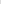 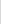 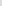 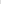 Определить границы прилегающих территорий, на которых не допускается розничная продажа алкогольной продукции и розничная продажа алкогольной продукции при оказании услуг общественного питания (далее - прилегающие территории) для организаций и объектов, расположенных на территории Вилегодского муниципального округа, категории которых перечислены в пункте 3 настоящего постановления, с учетом результатов общественного обсуждения. Границы определяются для установления запрета на розничную продажу алкогольной продукции в стационарных торговых объектах и розничную продажу алкогольной продукции при оказании услуг общественного питания.Определить способ расчета расстояния от организаций и (или) объектов, утвержденных подпунктом 10 пункта 2 статьи 16 Федерального закона от 
22 ноября 1995 года № 171-ФЗ, до границ прилегающих территорий, на которых не допускается розничная продажа алкогольной продукции, по прямой линии без учета искусственных и естественных преград (радиусу) от входа для посетителей на обособленную территорию при наличии таковой, а при ее отсутствии - непосредственно от входа в здание (строение, сооружение), в котором расположены организации и (или) объекты, указанные в пункте 3, до входа для посетителей в стационарный торговый объект и (или) объект общественного питания.2.1. Входы в здания, строения, сооружения, помещения либо на обособленную территорию (при наличии таковой) объектов, указанных в пункте 3 настоящего постановления, которые не используются для входа посетителей (запасные, служебные, пожарные, а также предназначенные для въезда на обособленную территорию обслуживающего и специального автотранспорта), не учитываются при определении границ прилегающих территорий.При наличии нескольких входов для посетителей расчет проводится от каждого входа.3. Определить границы прилегающих территорий:3.1. К зданиям, строениям, сооружениям, помещениям, находящимся во владении и (или) пользовании образовательных организаций (за исключением организаций дополнительного образования, организаций дополнительного профессионального образования) – расстояние не менее 30 метров от входа для посетителей на обособленную территорию при наличии таковой, а при ее отсутствии - непосредственно от входа в здание (строение, сооружение), в котором расположена детская организация, до входа для посетителей в стационарный торговый объект или предприятие общественного питания.3.2. К зданиям, строениям, сооружениям, помещениям, находящимся во владении и (или) пользовании организаций, осуществляющих обучение несовершеннолетних - расстояние не менее 30 метров от входа для посетителей на обособленную территорию при наличии таковой, а при ее отсутствии - непосредственно от входа в здание (строение, сооружение), в котором расположена образовательная организация, до входа для посетителей в стационарный торговый объект или предприятие общественного питания.3.3. К зданиям, строениям, сооружениям, помещениям, находящимся во владении и (или) пользовании юридических лиц независимо от организационно-правовой формы и индивидуальных предпринимателей, осуществляющих в качестве основного (уставного) вида деятельности медицинскую деятельность или осуществляющих медицинскую деятельность наряду с основной (уставной) деятельностью на основании лицензии, выданной в порядке, установленном законодательством Российской Федерации, за исключением видов медицинской деятельности по перечню, утвержденному Правительством Российской Федерации - расстояние не менее 30 метров от входа для посетителей на обособленную территорию при наличии таковой, а при ее отсутствии - непосредственно от входа в здание (строение, сооружение), в котором расположена медицинская организация, до входа для посетителей в стационарный торговый объект или предприятие общественного питания.3.4. К спортивным сооружениям, которые являются объектами недвижимости и права, на которые зарегистрированы в установленном порядке - расстояние не менее 30 метров от входа для посетителей на обособленную территорию при наличии таковой, а при ее отсутствии - непосредственно от входа в здание (строение, сооружение), в котором расположен объект спорта, до входа для посетителей в стационарный торговый объект или предприятие общественного питания.3.5. К вокзалам - расстояние не менее 30 метров от входа для посетителей на обособленную территорию при наличии таковой, а при ее отсутствии - непосредственно от входа в здание (строение, сооружение), в котором расположен железнодорожный вокзал, автовокзал, до входа для посетителей в стационарный торговый объект или предприятие общественного питания.3.6. К местам нахождения источников повышенной опасности, определенных постановлением Правительства Архангельской области от 05.03.2013 N 94-па, - расстояние не менее 30 метров от границы прилегающей территории к месту нахождения источников повышенной опасности до входа для посетителей в стационарный торговый объект или предприятие общественного питания3.7. К территории многоквартирных домов, на которых не допускается розничная продажа алкогольной продукции при оказании услуг общественного питания, в пределах границ земельных участков, поставленных на кадастровый учет, на которых расположены многоквартирные дома. Если земельный участок не сформирован, не поставлен на кадастровый учет, границы прилегающих территорий определяются на расстоянии  от зданий многоквартирных домов.4. Утвердить прилагаемыеПоложение о специальной комиссии в Администрации Вилегодского муниципального округа Архангельской области;Перечень организаций и объектов, на прилегающих территориях к которым не допускается розничная продажа алкогольной продукции и розничная продажа алкогольной продукции при оказании услуг общественного питания на территории Вилегодского муниципального округа.5. Отделу экономики Управления финансово-экономической деятельности и имущественных отношений проинформировать хозяйствующие субъекты, осуществляющие розничную продажу алкогольной продукции и розничную продажу алкогольной продукции при оказании услуг общественного питания о принятии муниципального правового акта одним из следующих способов:а) на адрес электронной почты хозяйствующего субъекта (при наличии);                                б) средствами личной доставки;                                                                                                      в) факсимильной связью;                                                                                                                           г) почтовым отправлением с уведомлением о вручении.6. Считать утратившими силупостановление администрации МО «Вилегодский район» от 10 апреля 2018 года № 156-од «Об определении границ прилегающих к организациям и объектам территорий, на которых не допускается продажа алкогольной продукции», постановление администрации от 16 марта 2020 года № 126-од «О внесении изменений в постановление администрации муниципального образования «Вилегодский муниципальный район» от 10 апреля 2018 года №156-од 
«Об определении границ, прилегающих к организациям и объектам территорий, на которых не допускается розничная продажа алкогольной продукции и розничная продажа алкогольной продукции при оказании услуг общественного питания» постановление администрации от 11 августа 2020 года № 359-од «О внесении изменений в постановление администрации муниципального образования «Вилегодский муниципальный район» от 10.04.2018 № 156-од «Об определении границ, прилегающих к организациям и объектам территорий, на которых не допускается розничная продажа алкогольной продукции и розничная продажа алкогольной продукции при оказании услуг общественного питания»7. Настоящее постановление опубликовать в муниципальной газете Вилегодского муниципального района «Вестник Виледи» и разместить на официальном сайте администрации Вилегодского муниципального округа  http://www.виледь.рф/.8. Контроль за исполнением настоящего постановления возложить на заместителя главы администрации, начальника Управления финансово-экономической деятельности и имущественных отношений.9. Настоящее постановление вступает в силу со дня его официального опубликования.Глава муниципального образования				                      А.Ю.АксеновУТВЕРЖДЕНОпостановлением администрации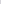 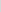 Вилегодского муниципального округаот __.__.20__ № ____Положение о специальной комиссии 
в Администрации Вилегодского муниципального округаI. Общие положенияСпециальная комиссия в администрации Вилегодского муниципального округа создается в целях оценки рисков, связанных с принятием постановления Администрации Вилегодского муниципального округа «Об определении границ прилегающих к организациям и объектам территорий, на которых не допускается розничная продажа алкогольной продукции и розничная продажа алкогольной продукции при оказании услуг общественного питания на территории Вилегодского муниципального округа»Председателем комиссии назначается заместитель главы, начальник Управления финансово-экономической деятельности и имущественных отношений.Председатель комиссии несет ответственность за выполнение возложенных на комиссию задач, определяет и представляет на утверждение состав комиссии, распределяет обязанности между членами комиссии, организует их работу.3. Положение    о    комиссии   и    ее    состав   утверждается   главой
муниципального образования.            4. В состав специальной комиссии включаются представители органов местного самоуправления, заинтересованных физических лиц, проживающих на территории муниципального округа, представителей организаций культуры, образования и охраны здоровья, расположенных на территории муниципального округа, индивидуальных предпринимателей и юридических лиц, осуществляющих торговую деятельность на территории муниципального округа, представители некоммерческих организаций, объединяющих хозяйствующих субъектов, осуществляющих торговую деятельность.           5. Комиссия  в  своей деятельности руководствуется  Федеральным законом от 22 ноября 1995 года № 171-ФЗ «О государственном регулировании производства и оборота этилового спирта, алкогольной и спиртосодержащей продукции», постановлением Правительства Российской Федерации от 23 декабря 2020 года    № 2220 «Об утверждении Правил определения органами местного самоуправления границ прилегающих территорий, на которых не допускается розничная продажа алкогольной продукции и розничная продажа алкогольной продукции при оказании услуг общественного питания»,   областным законом от 28 июня 2010 года № 182-14-03 «О реализации государственных полномочий Архангельской области в сфере производства и оборота этилового спирта, алкогольной и спиртосодержащей продукции», постановлением Правительства Архангельской области от 05 марта 2013 года  № 94-пп «Об утверждении мест массового скопления граждан и мест нахождения источников повышенной опасности, в которых не допускается розничная продажа алкогольной продукции на территории Архангельской области»  и настоящим Положением.II. Основные задачи, функции и права комиссии6. Основной задачей комиссии является принятие решения об одобрении проекта муниципального правового акта «Об определении границ прилегающих к организациям и объектам территорий, на которых не допускается розничная продажа алкогольной продукции и розничная продажа алкогольной продукции при оказании услуг общественного питания на территории Вилегодского муниципального округа».7. Администрация Вилегодского муниципального округа представляет на рассмотрение специальной комиссии заключения органов государственной власти Архангельской области, осуществляющих регулирование в сферах торговой деятельности, культуры, образования и охраны здоровья, и уполномоченного по защите прав предпринимателей в Архангельской области.8. Решение об одобрении проекта муниципального правового акта принимается специальной комиссией большинством не менее двух третей общего числа членов специальной комиссии.             9. Специальная комиссия осуществляет следующие функции:участвует в рассмотрении проекта муниципального правового акта, в соответствии с которым планируется первоначальное установление, отмена ранее установленных, увеличение или уменьшение границ прилегающих территорий;рассматривает заключения органов государственной власти Архангельской области, осуществляющих регулирование в сферах торговой деятельности, культуры, образования и охраны здоровья, уполномоченного по защите прав предпринимателей в Архангельской области, а также замечания и предложения на проект муниципального правового акта, представленные членами специальной комиссии, заинтересованными организациями и гражданами;выносит заключение об одобрении проекта муниципального правового акта либо об отказе в его одобрении;осуществляет иные полномочия.В случае вынесения специальной комиссией заключения об отказе в одобрении проект муниципального правового акта возвращается на доработку с последующим соблюдением этапов подготовки проекта муниципального правового акта, предусмотренных постановлением Правительства Российской Федерации от 23 декабря 2020 года № 2220 «Об утверждении Правил определения органами местного самоуправления границ прилегающих территорий, на которых не допускается розничная продажа алкогольной продукции и розничная продажа алкогольной продукции при оказании услуг общественного питания».Приложение № 1
к Положению о специальной комиссии в Администрации Вилегодского муниципального округаСостав специальной комиссии в Администрации                                                          Вилегодского муниципального округа УТВЕРЖДЕНОпостановлением администрацииВилегодского муниципального округаот __.__.20__ № ____Перечень                                                                                                                организаций и объектов, на прилегающих территориях к которым                     не допускается розничная продажа алкогольной продукции и розничная продажа алкогольной продукции при оказании услуг общественного питания на территории Вилегодского муниципального округа Приложение № 1к Перечню организаций и объектов, на прилегающих территориях к которым не допускается розничная продажа алкогольной продукции и розничная продажа алкогольной продукции при оказании услуг общественного питания на территории Вилегодского муниципального округаСхема № 1границ прилегающих территорийДетского сада «Росинка» структурного подразделения муниципального бюджетного образовательного учреждения «Павловская средняя общеобразовательная школа»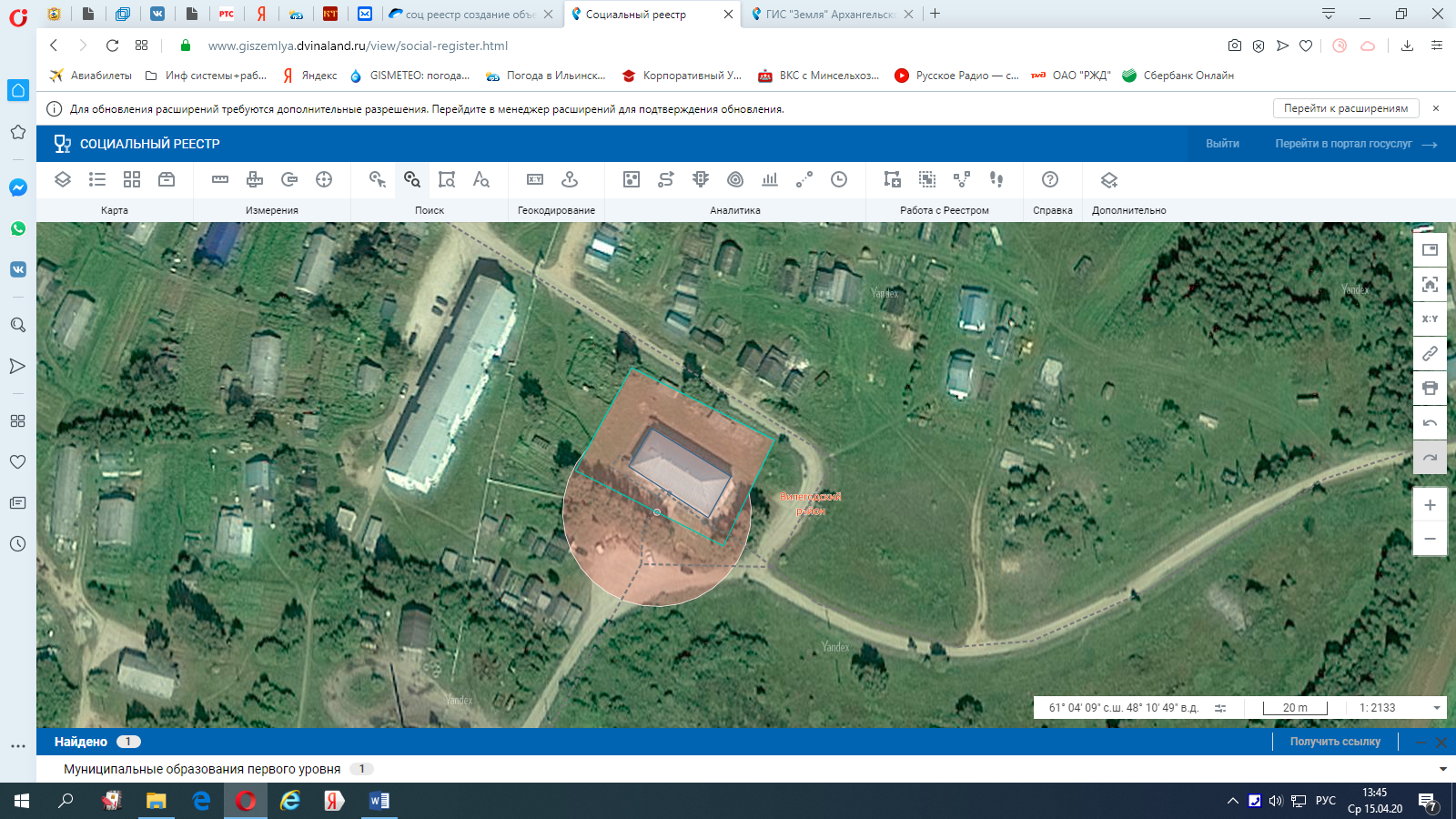 Приложение № 2к Перечню организаций и объектов, на прилегающих территориях к которым не допускается розничная продажа алкогольной продукции и розничная продажа алкогольной продукции при оказании услуг общественного питания на территории Вилегодского муниципального округаСхема № 2границ прилегающей территорииДетского сада «Ручеек» структурного подразделения муниципального бюджетного образовательного учреждения «Павловская средняя общеобразовательная школа»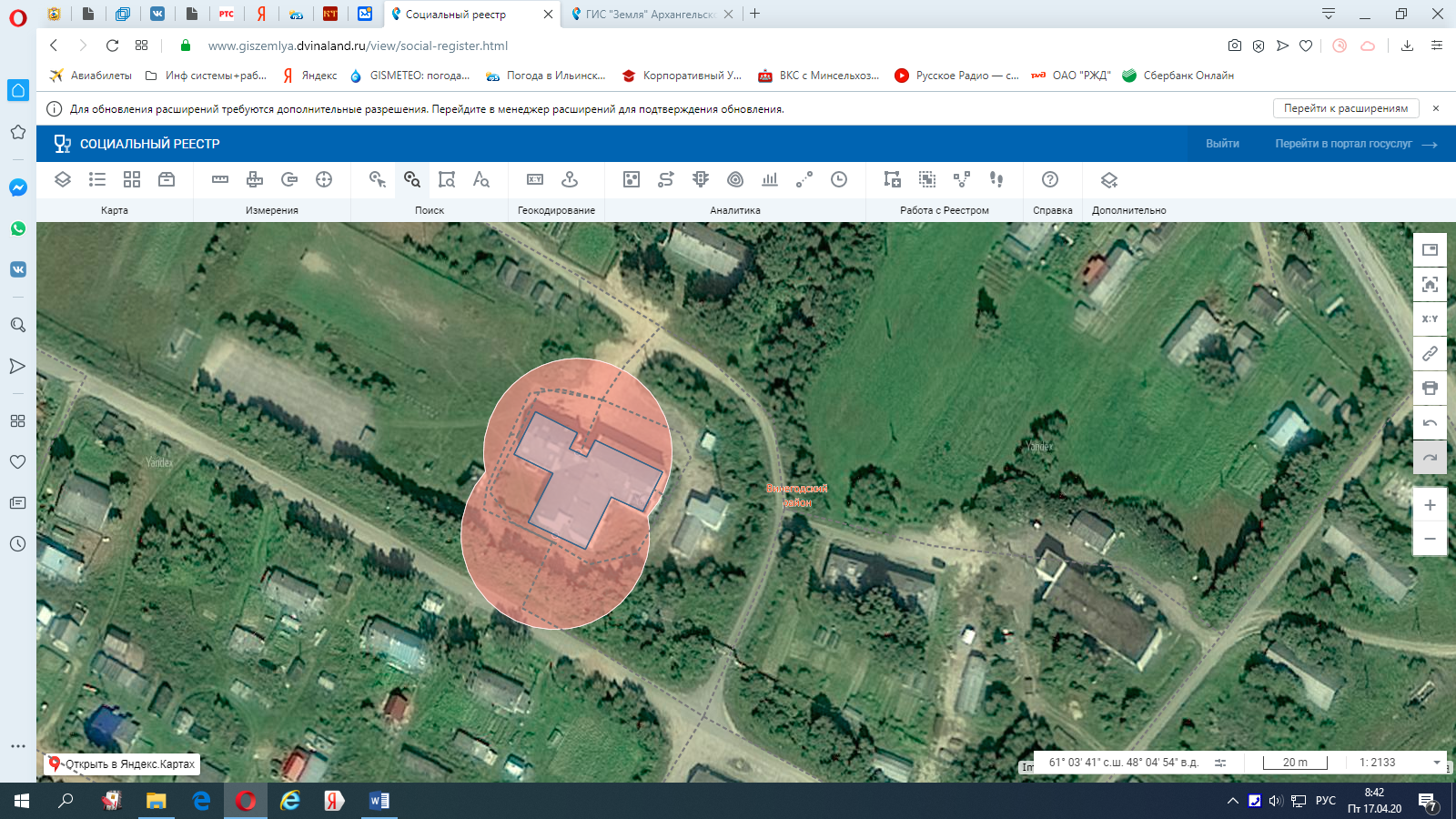 Условные обозначения:Приложение № 3к Перечню организаций и объектов, на прилегающих территориях к которым не допускается розничная продажа алкогольной продукции и розничная продажа алкогольной продукции при оказании услуг общественного питания на территории Вилегодского муниципального округаСхема № 3границ прилегающей территориимуниципального бюджетного дошкольного образовательного учреждения Детского сада «Рябинушка»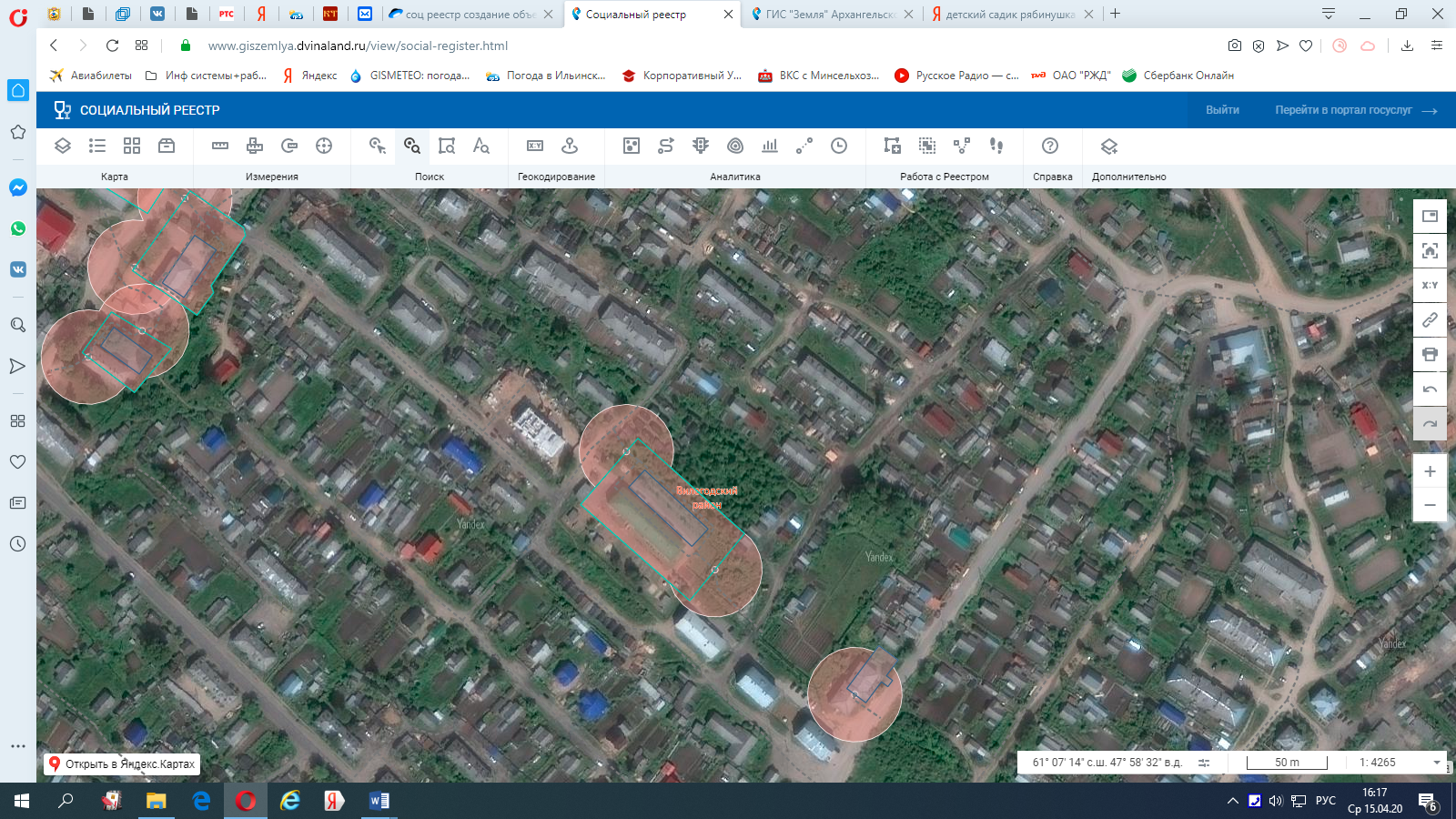 Условные обозначения:Приложение № 4к Перечню организаций и объектов, на прилегающих территориях к которым не допускается розничная продажа алкогольной продукции и розничная продажа алкогольной продукции при оказании услуг общественного питания на территории Вилегодского муниципального округаСхема № 4границ прилегающей территориимуниципального бюджетного дошкольного образовательного учреждения Детского сада «Рябинушка» корпус 2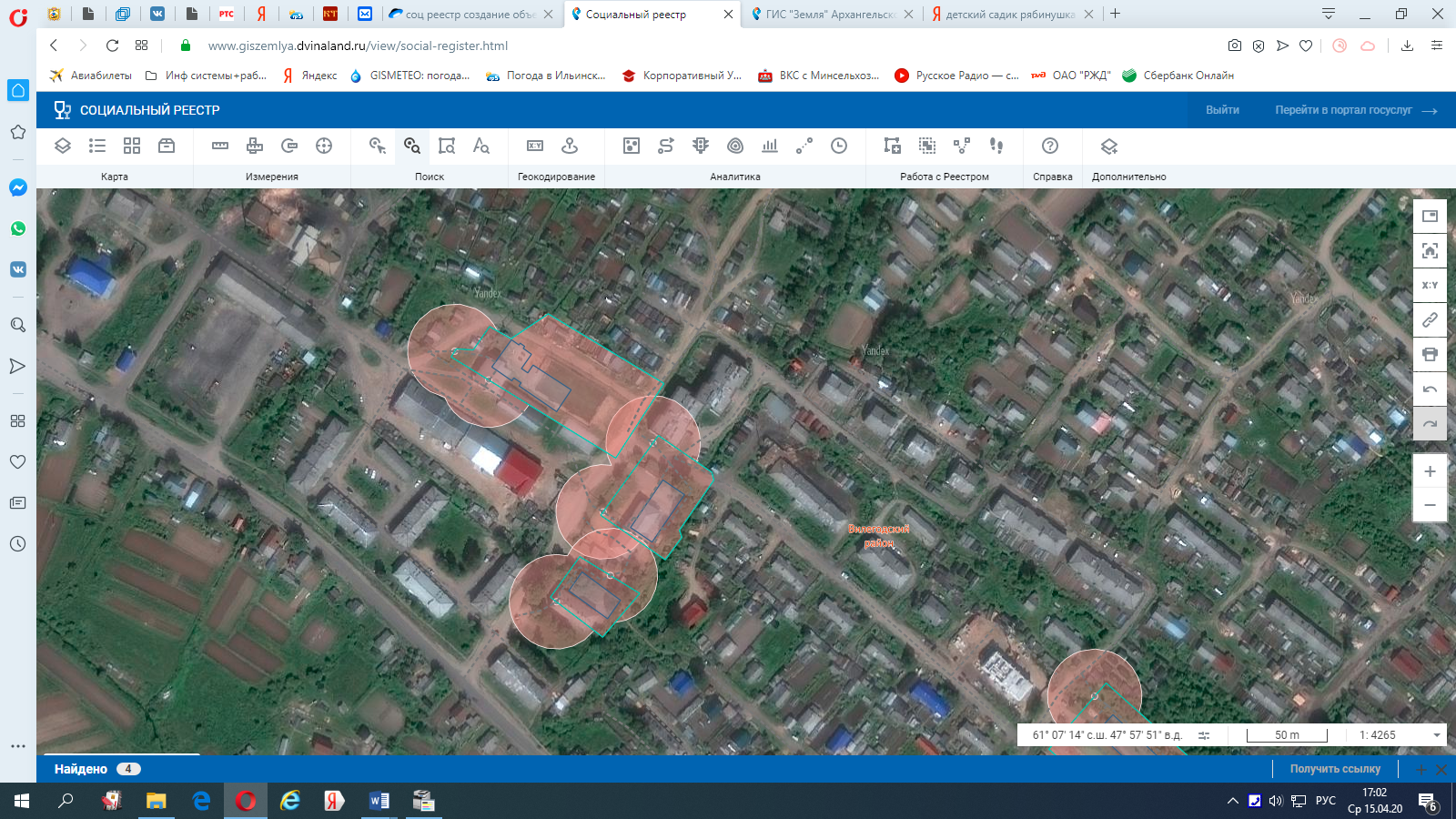 Условные обозначения:Приложение № 5к Перечню организаций и объектов, на прилегающих территориях к которым не допускается розничная продажа алкогольной продукции и розничная продажа алкогольной продукции при оказании услуг общественного питания на территории Вилегодского муниципального округаСхема № 5границ прилегающей территориимуниципального бюджетного дошкольного образовательного учреждения Детского сада «Рябинушка» корпус 3Условные обозначения:Приложение № 6к Перечню организаций и объектов, на прилегающих территориях к которым не допускается розничная продажа алкогольной продукции и розничная продажа алкогольной продукции при оказании услуг общественного питания на территории Вилегодского муниципального округаСхема № 6границ прилегающей территориимуниципального бюджетного образовательного учреждения «Ильинская средняя общеобразовательная школа» структурное подразделение Детский сад «Ягодка»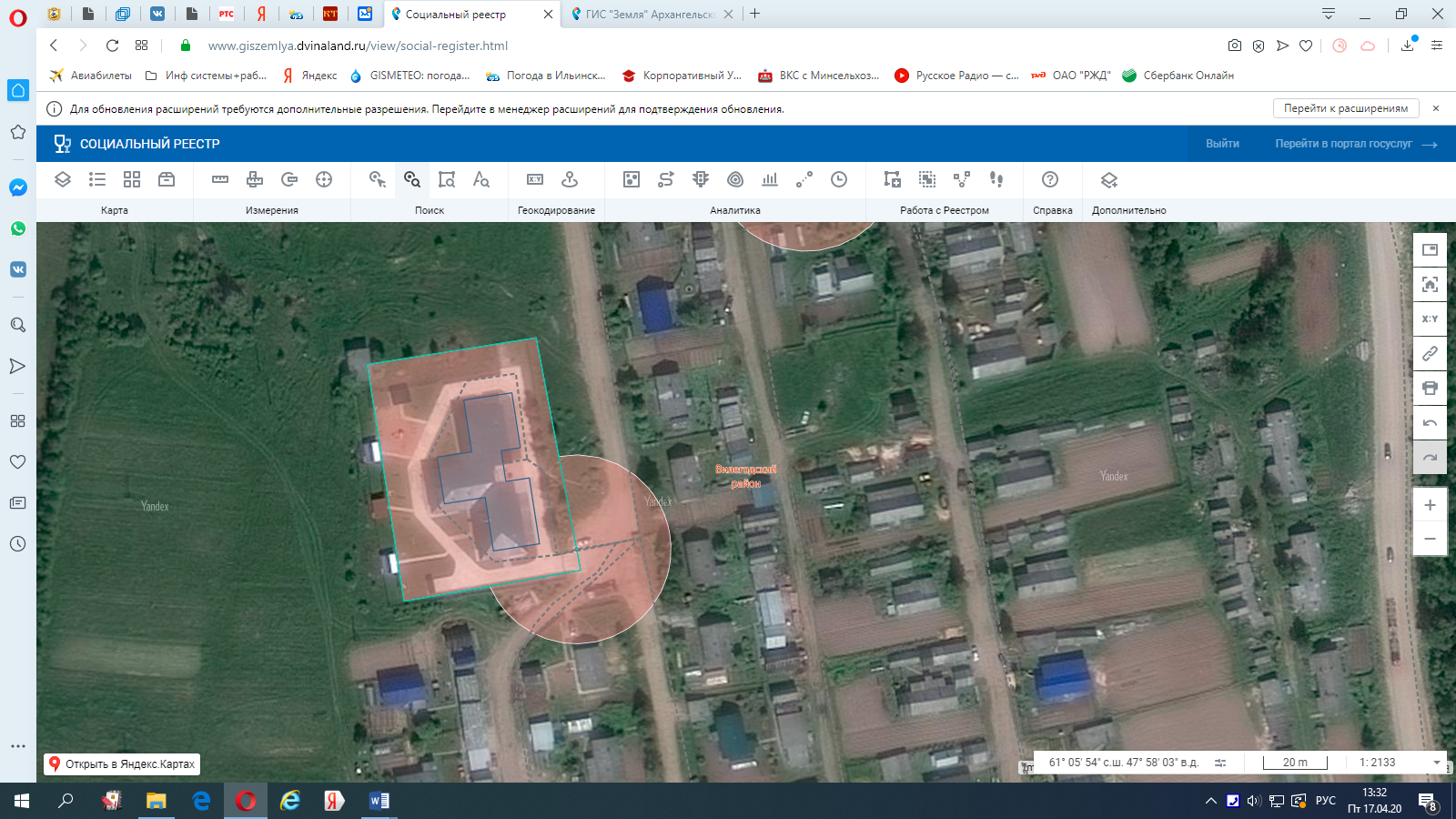 Условные обозначения:Приложение № 7к Перечню организаций и объектов, на прилегающих территориях к которым не допускается розничная продажа алкогольной продукции и розничная продажа алкогольной продукции при оказании услуг общественного питания на территории Вилегодского муниципального округаСхема № 7границ прилегающей территориигосударственного бюджетного учреждения Архангельской области «Ильинский детский дом»Условные обозначения:Приложение № 8к Перечню организаций и объектов, на прилегающих территориях к которым не допускается розничная продажа алкогольной продукции и розничная продажа алкогольной продукции при оказании услуг общественного питания на территории Вилегодского муниципального округаСхема № 8границ прилегающей территориимуниципального бюджетного образовательного учреждения «Никольская средняя общеобразовательная школа» структурное подразделение Детский сад «Мишутка»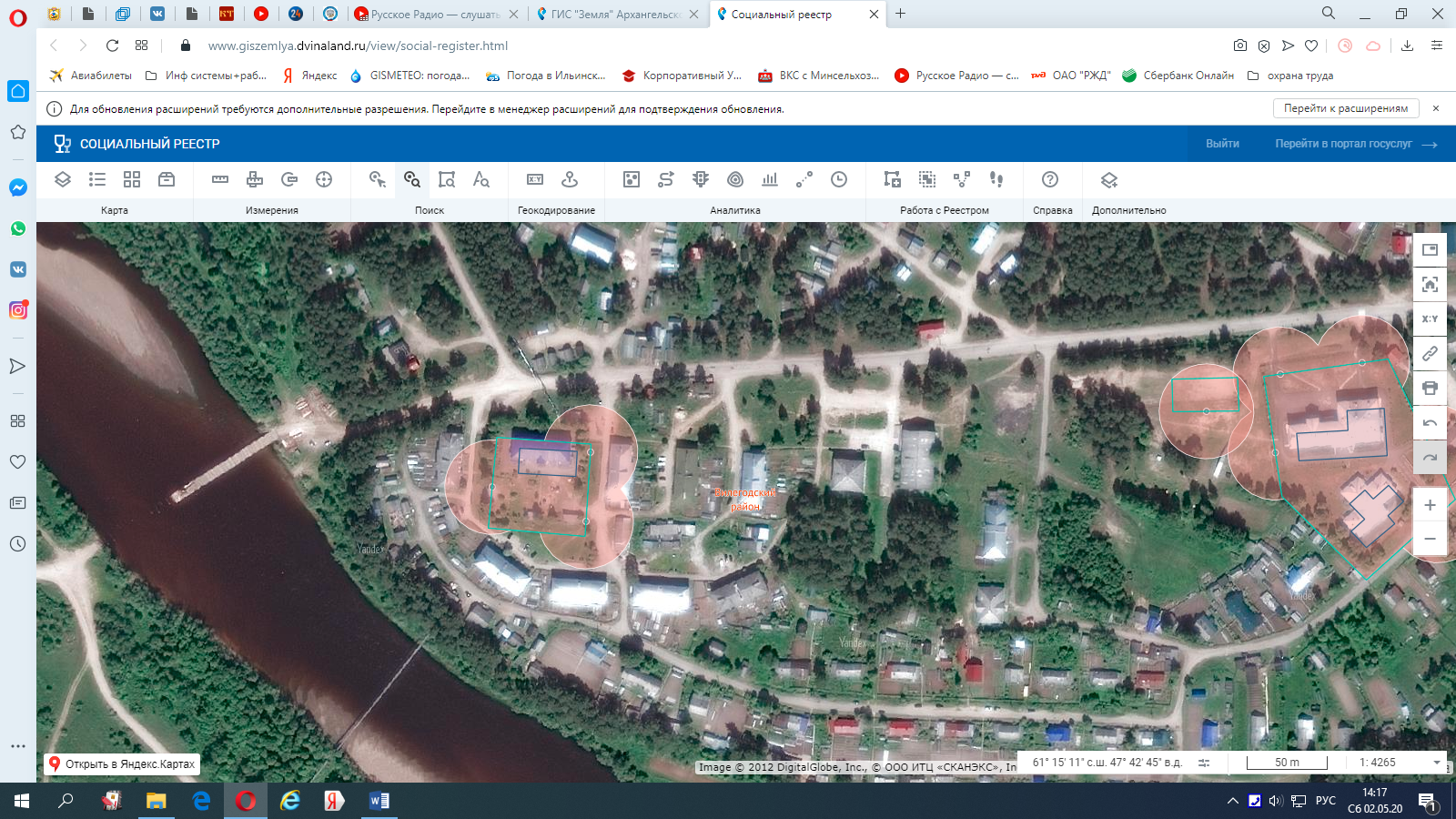 Условные обозначения:Приложение № 9к Перечню организаций и объектов, на прилегающих территориях к которым не допускается розничная продажа алкогольной продукции и розничная продажа алкогольной продукции при оказании услуг общественного питания на территории Вилегодского муниципального округаСхема № 9границ прилегающей территориимуниципального бюджетного образовательного учреждения «Вохтинская средняя общеобразовательная школа» структурное подразделение Детский сад «Лесовичок»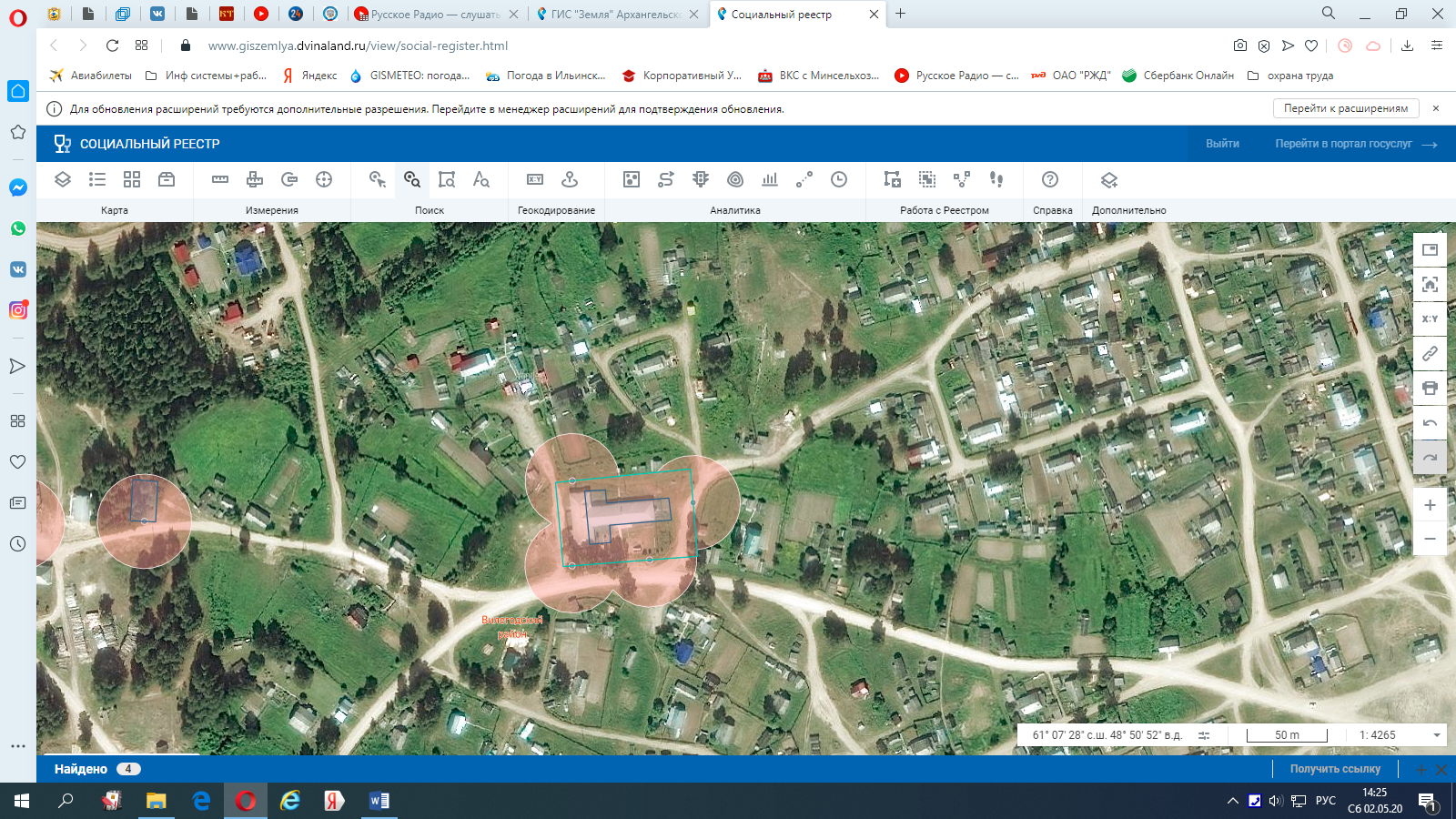 Условные обозначения:Приложение № 10к Перечню организаций и объектов, на прилегающих территориях к которым не допускается розничная продажа алкогольной продукции и розничная продажа алкогольной продукции при оказании услуг общественного питания на территории Вилегодского муниципального округаСхема № 10границ прилегающей территориимуниципального бюджетного образовательного учреждения «Вилегодская средняя общеобразовательная школа» структурное подразделение Детский сад «Колосок»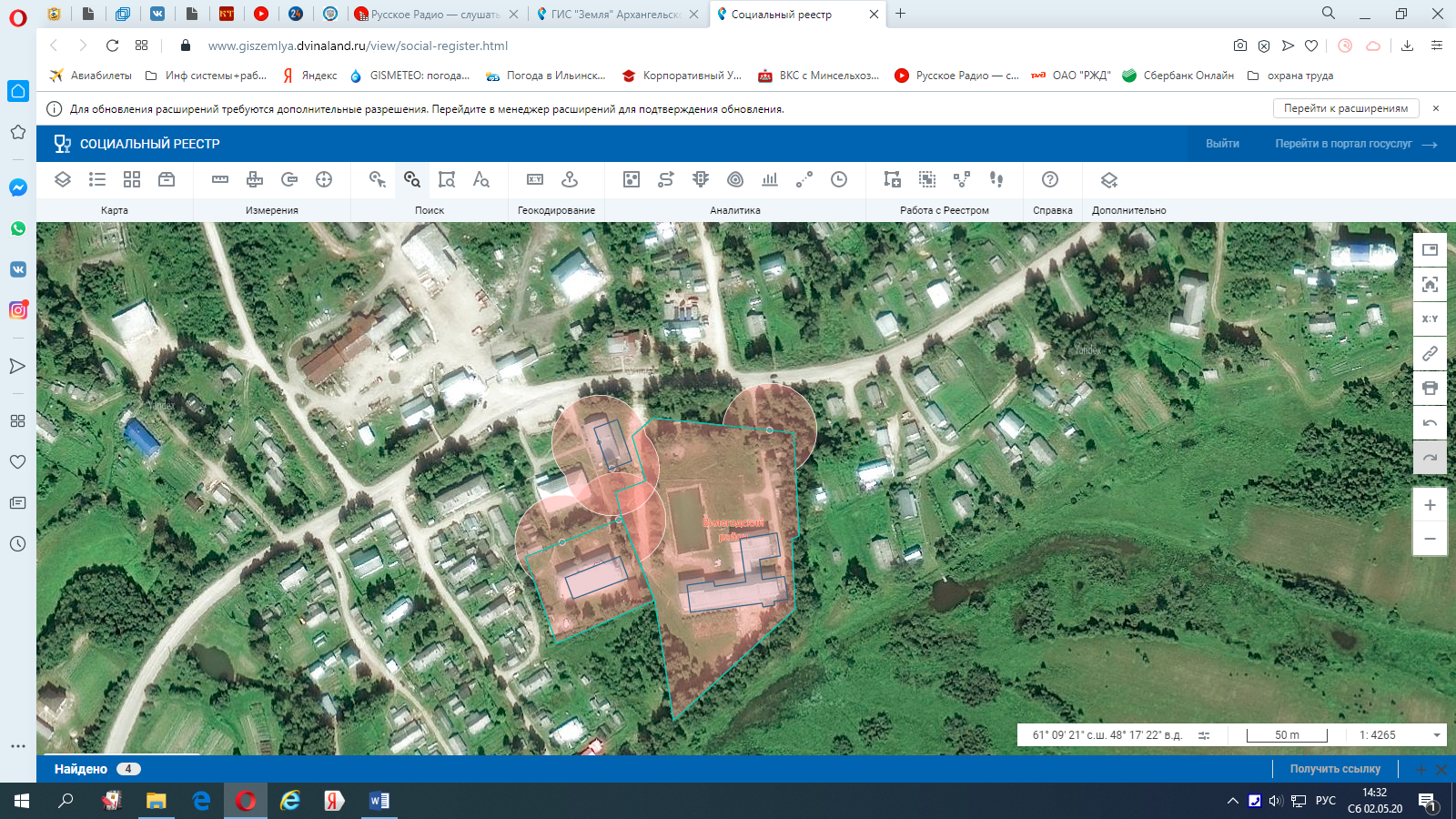 Условные обозначения:Приложение № 11к Перечню организаций и объектов, на прилегающих территориях к которым не допускается розничная продажа алкогольной продукции и розничная продажа алкогольной продукции при оказании услуг общественного питания на территории Вилегодского муниципального округаСхема № 11границ прилегающей территориимуниципального бюджетного образовательного учреждения «Фоминская средняя общеобразовательная школа» структурное подразделение Детский сад «Сказка»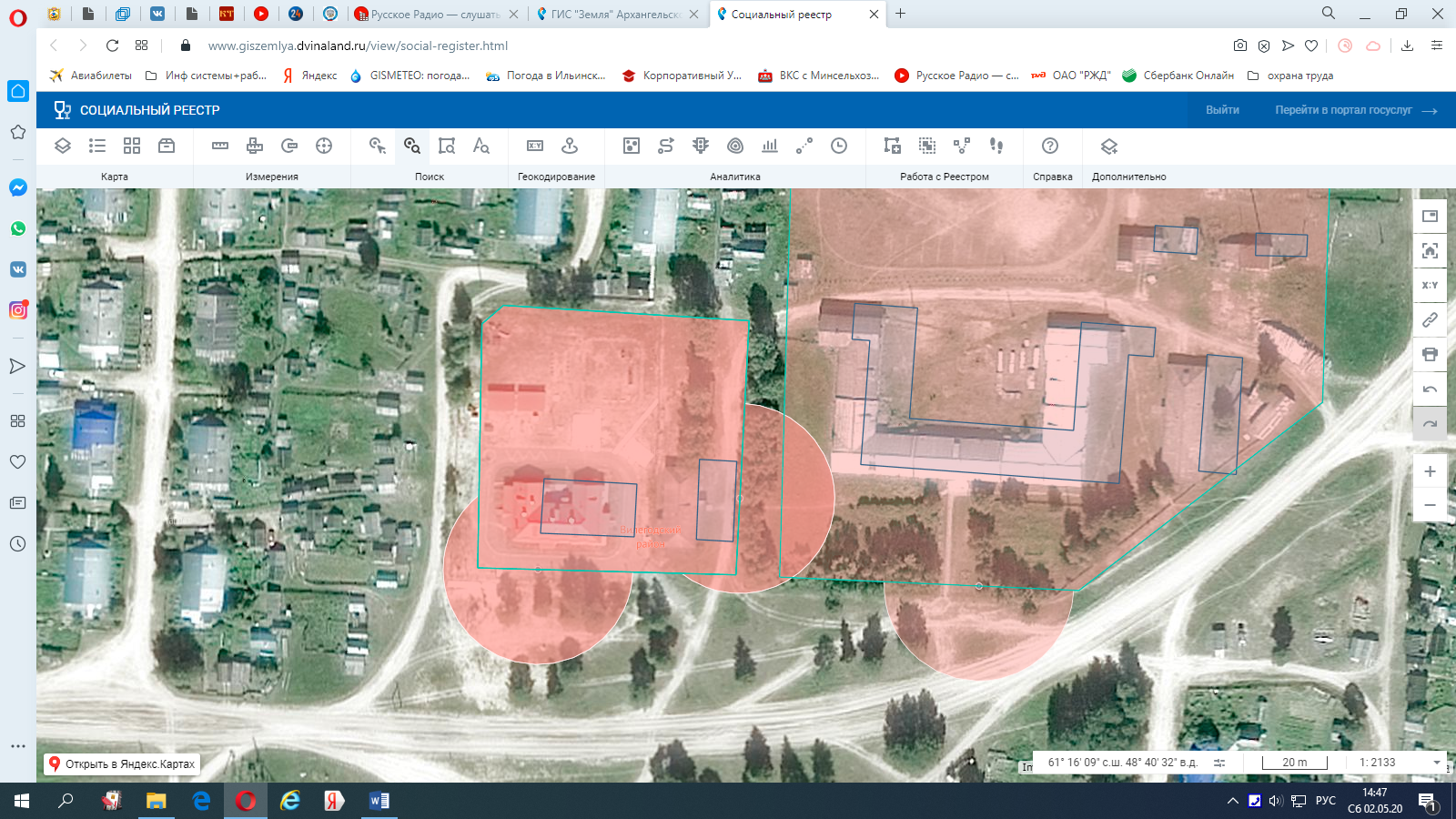 Условные обозначения:Приложение № 12к Перечню организаций и объектов, на прилегающих территориях к которым не допускается розничная продажа алкогольной продукции и розничная продажа алкогольной продукции при оказании услуг общественного питания на территории Вилегодского муниципального округаСхема № 12границ прилегающих территориймуниципального бюджетного образовательного учреждения «Павловская средняя общеобразовательная школа»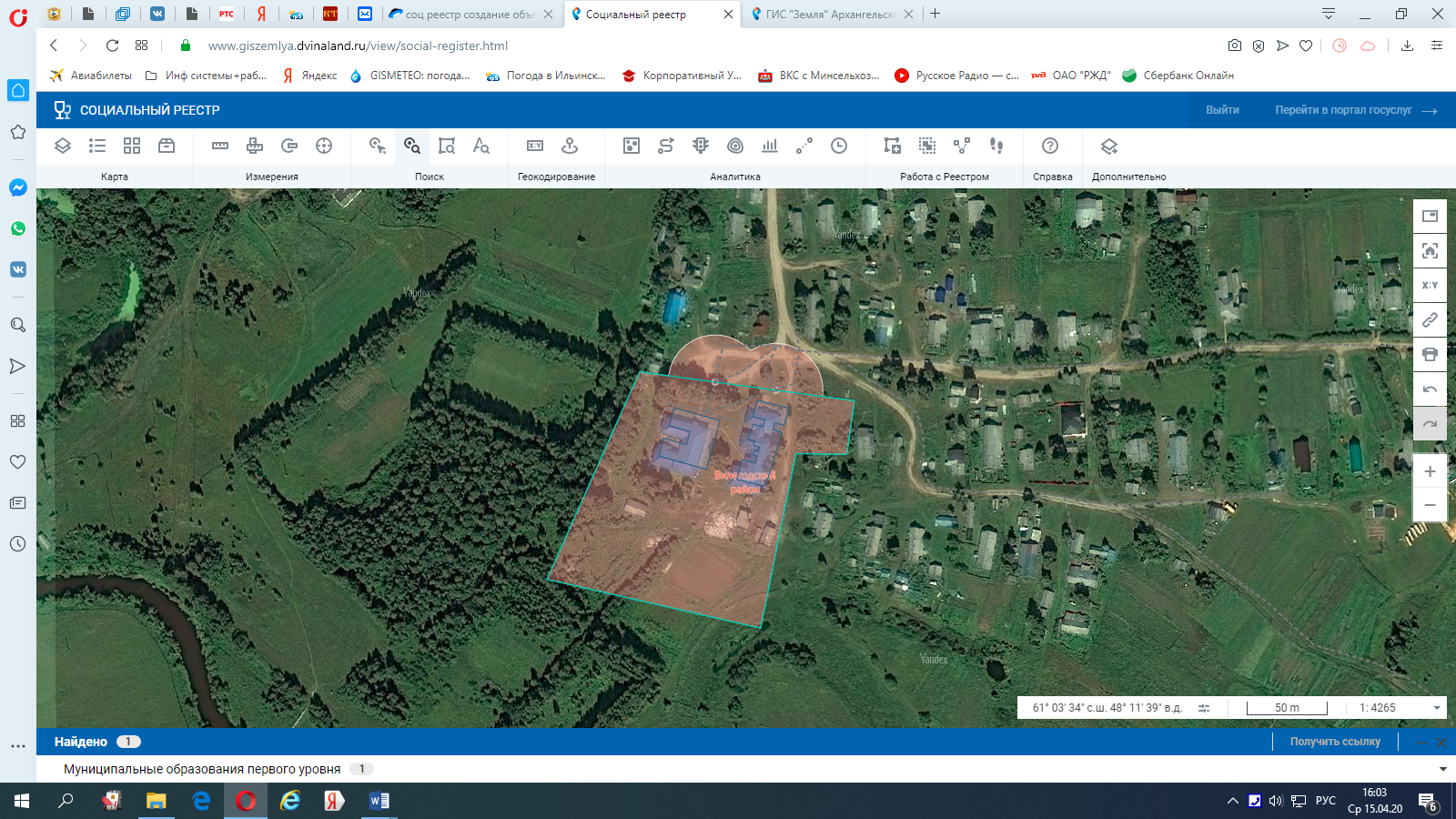 Приложение № 13к Перечню организаций и объектов, на прилегающих территориях к которым не допускается розничная продажа алкогольной продукции и розничная продажа алкогольной продукции при оказании услуг общественного питания на территории Вилегодского муниципального округаСхема № 13границ прилегающей территориимуниципального бюджетного образовательного учреждения «Павловская средняя общеобразовательная школа» структурное подразделение «Быковская основная школа» Условные обозначения:Приложение № 14к Перечню организаций и объектов, на прилегающих территориях к которым не допускается розничная продажа алкогольной продукции и розничная продажа алкогольной продукции при оказании услуг общественного питания на территории Вилегодского муниципального округаСхема № 14границ прилегающей территориимуниципального бюджетного образовательного учреждения «Ильинская средняя общеобразовательная школа» 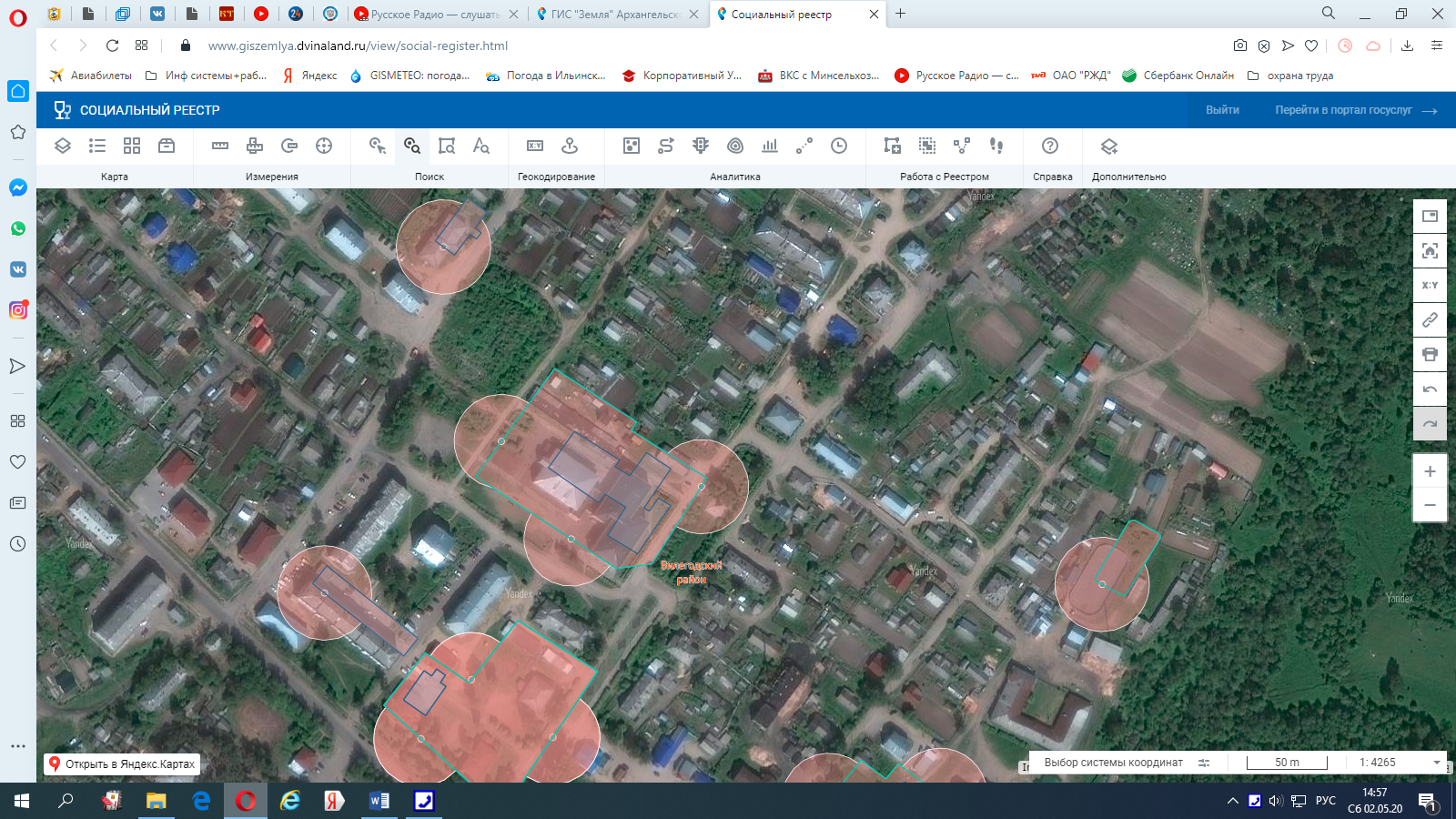 Условные обозначения:Приложение № 15к Перечню организаций и объектов, на прилегающих территориях к которым не допускается розничная продажа алкогольной продукции и розничная продажа алкогольной продукции при оказании услуг общественного питания на территории Вилегодского муниципального округаСхема № 15границ прилегающей территориимуниципального бюджетного образовательного учреждения «Ильинская средняя общеобразовательная школа» структурное подразделение «Центр дополнительного образования»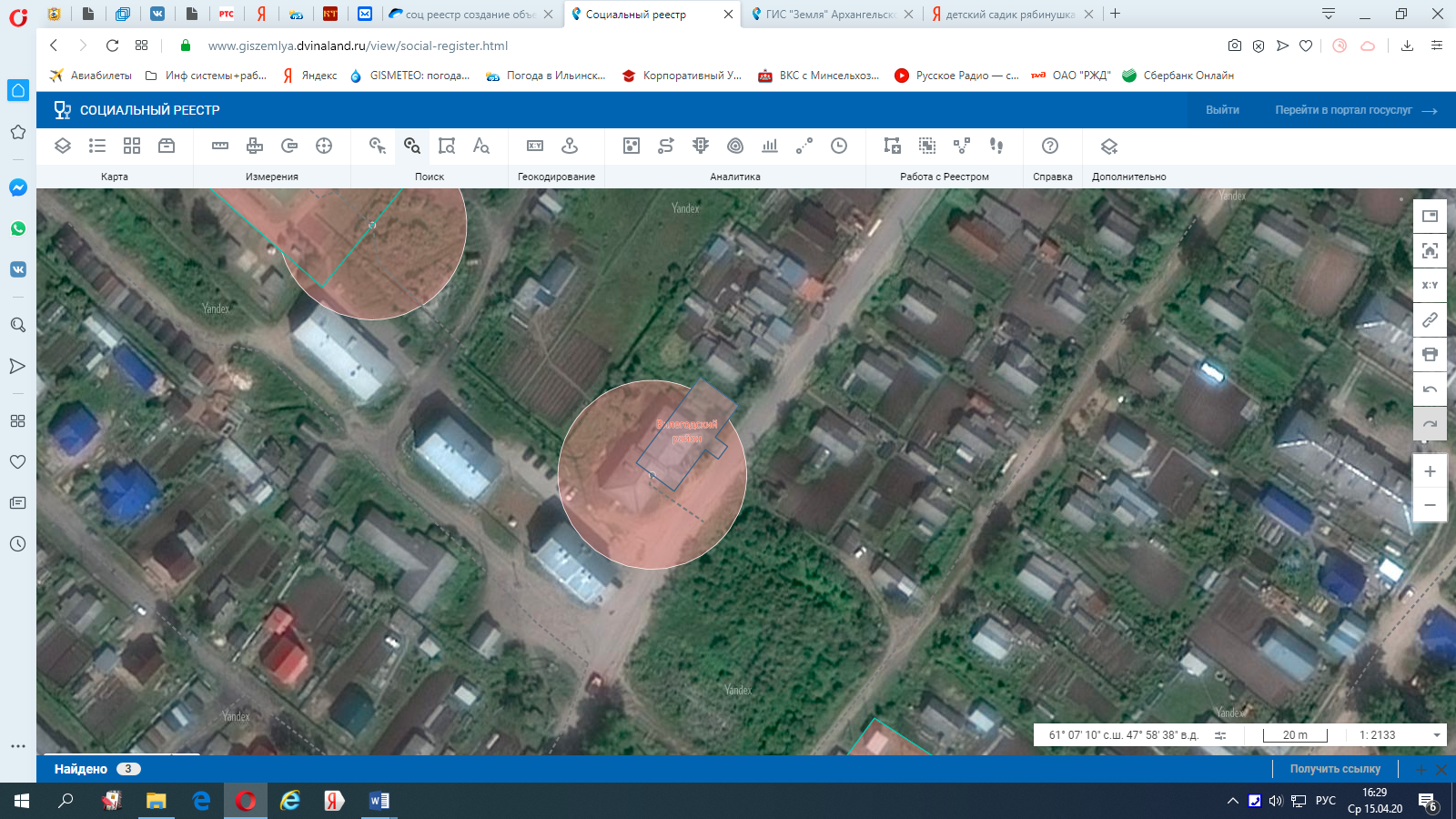 Условные обозначения:Приложение № 16к Перечню организаций и объектов, на прилегающих территориях к которым не допускается розничная продажа алкогольной продукции и розничная продажа алкогольной продукции при оказании услуг общественного питания на территории Вилегодского муниципального округаСхема № 16границ прилегающей территориимуниципального бюджетного образовательного учреждения «Ильинская средняя общеобразовательная школа» детский игровой парк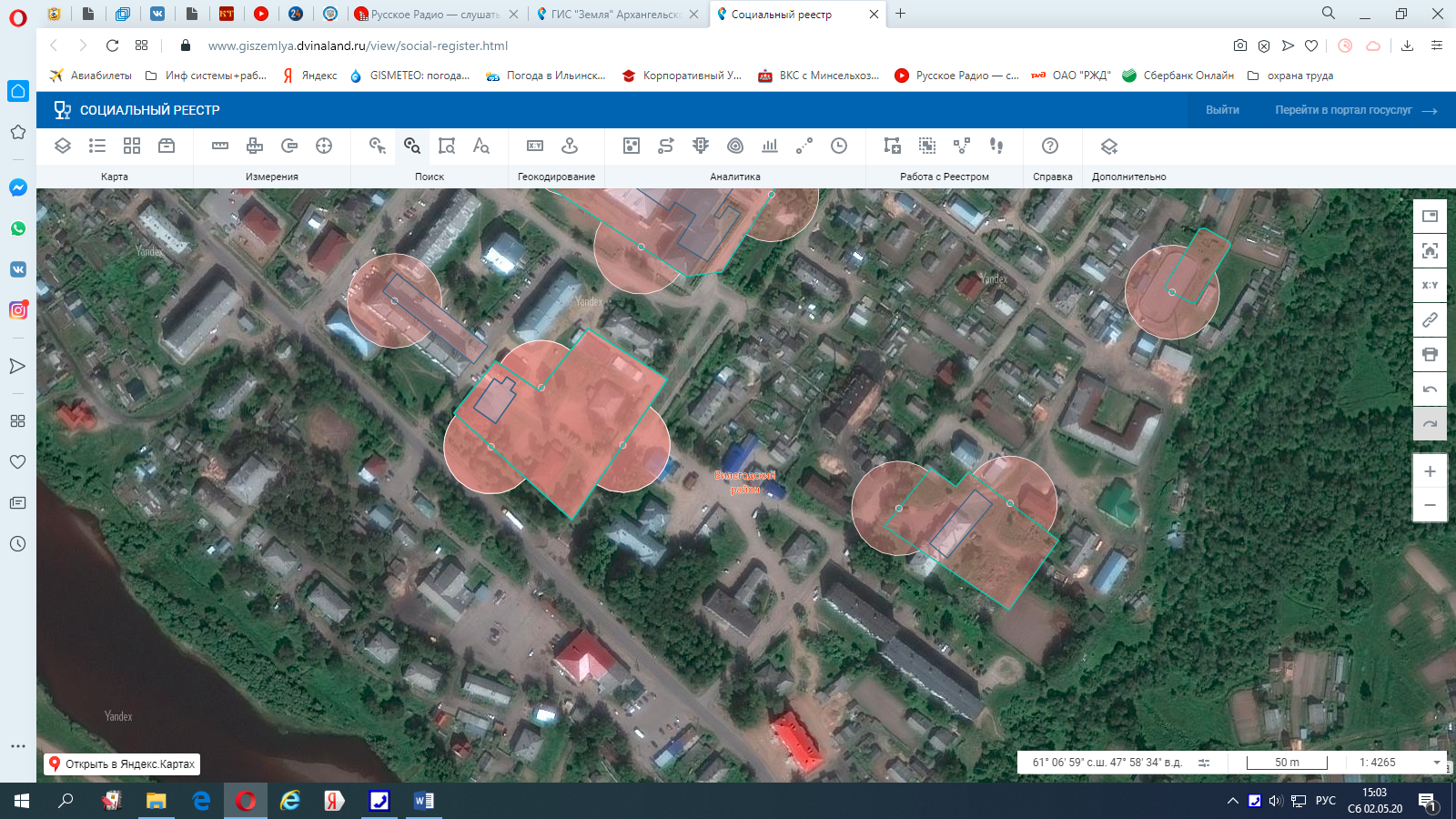 Условные обозначения:Приложение № 17к Перечню организаций и объектов, на прилегающих территориях к которым не допускается розничная продажа алкогольной продукции и розничная продажа алкогольной продукции при оказании услуг общественного питания на территории Вилегодского муниципального округаСхема № 17границ прилегающей территориимуниципального бюджетного образовательного учреждения дополнительного образования детей «Детская школа искусств № 28»Условные обозначения:Приложение № 18к Перечню организаций и объектов, на прилегающих территориях к которым не допускается розничная продажа алкогольной продукции и розничная продажа алкогольной продукции при оказании услуг общественного питания на территории Вилегодского муниципального округаСхема № 18границ прилегающей территориигосударственного автономного профессионального образовательного учреждения Архангельской области «Коряжемский индустриальный техникум» структурное подразделение в с. Ильинско-Подомское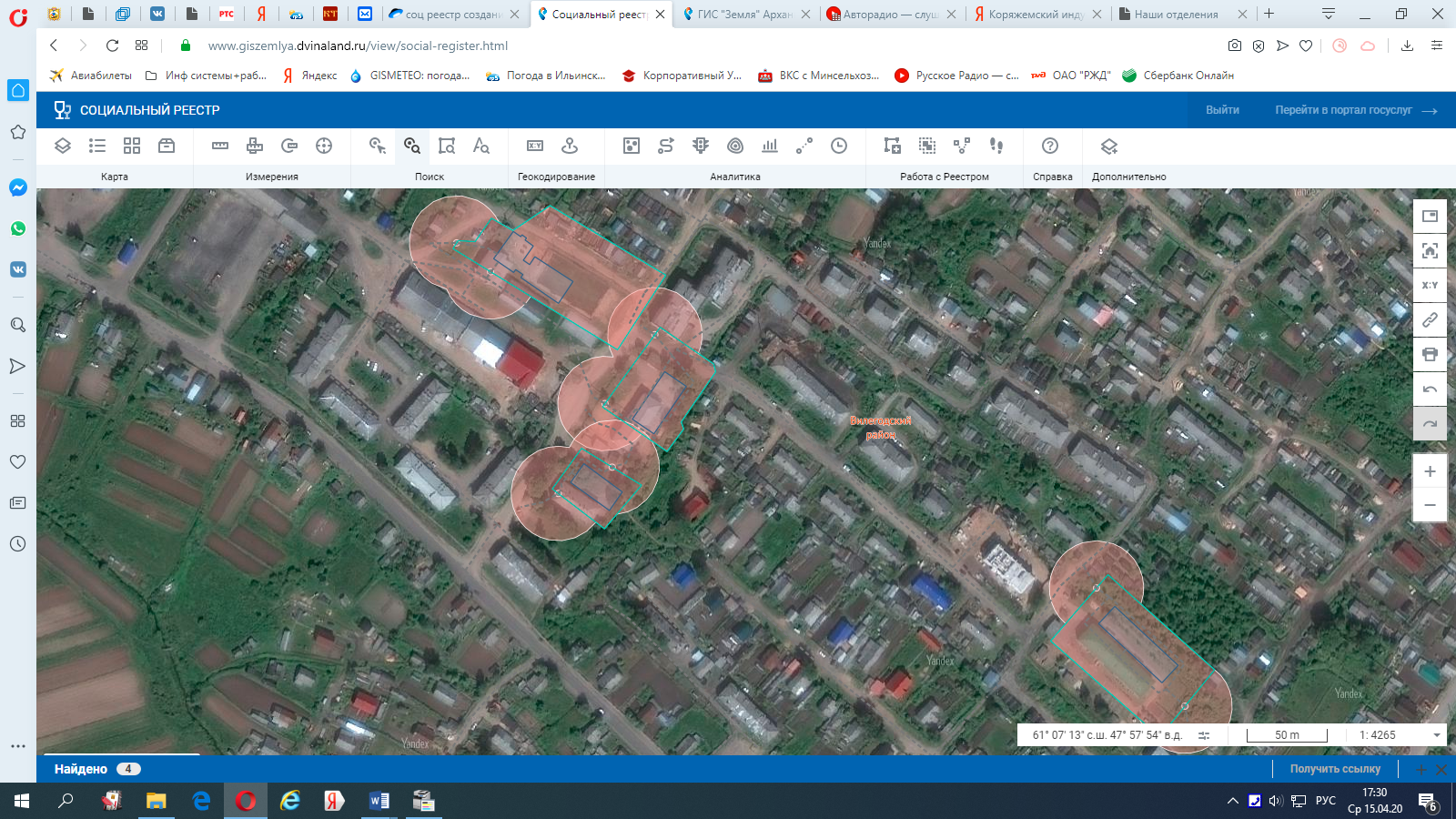 Условные обозначения:Приложение № 19к Перечню организаций и объектов, на прилегающих территориях к которым не допускается розничная продажа алкогольной продукции и розничная продажа алкогольной продукции при оказании услуг общественного питания на территории Вилегодского муниципального округаСхема № 19границ прилегающей территориимуниципального бюджетного образовательного учреждения «Никольская средняя общеобразовательная школа» 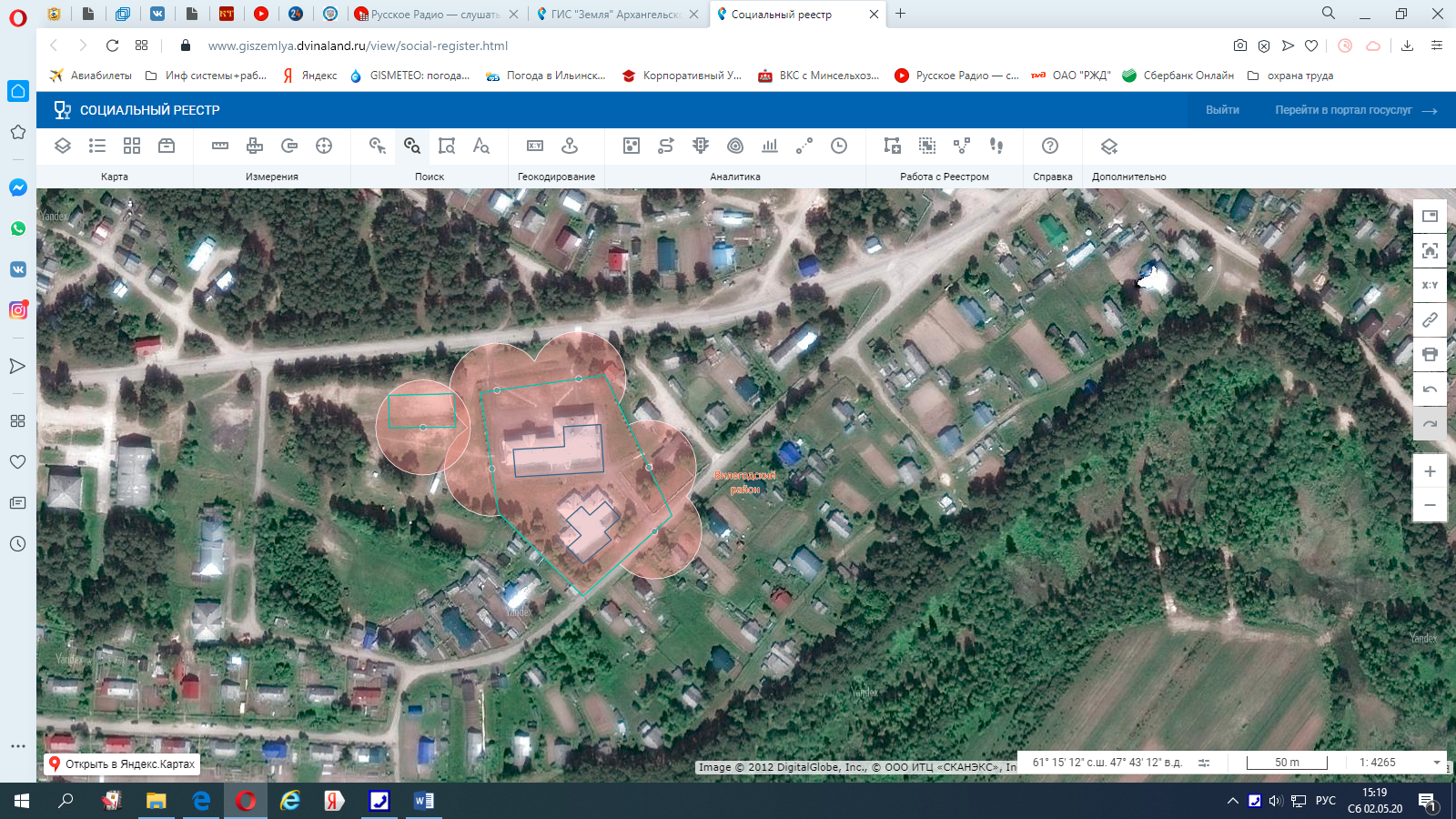 Условные обозначения:Приложение № 20к Перечню организаций и объектов, на прилегающих территориях к которым не допускается розничная продажа алкогольной продукции и розничная продажа алкогольной продукции при оказании услуг общественного питания на территории Вилегодского муниципального округаСхема № 20границ прилегающей территориимуниципального бюджетного образовательного учреждения «Вилегодская средняя общеобразовательная школа» Условные обозначения:Приложение № 21к Перечню организаций и объектов, на прилегающих территориях к которым не допускается розничная продажа алкогольной продукции и розничная продажа алкогольной продукции при оказании услуг общественного питания на территории Вилегодского муниципального округаСхема № 21 границ прилегающей территории муниципального бюджетного образовательного учреждения «Вохтинская средняя общеобразовательная школа»  Местоположение объекта: Архангельская область, Вилегодский район, пос. Широкий Прилук, ул. Вохтинская, д.15,18,19 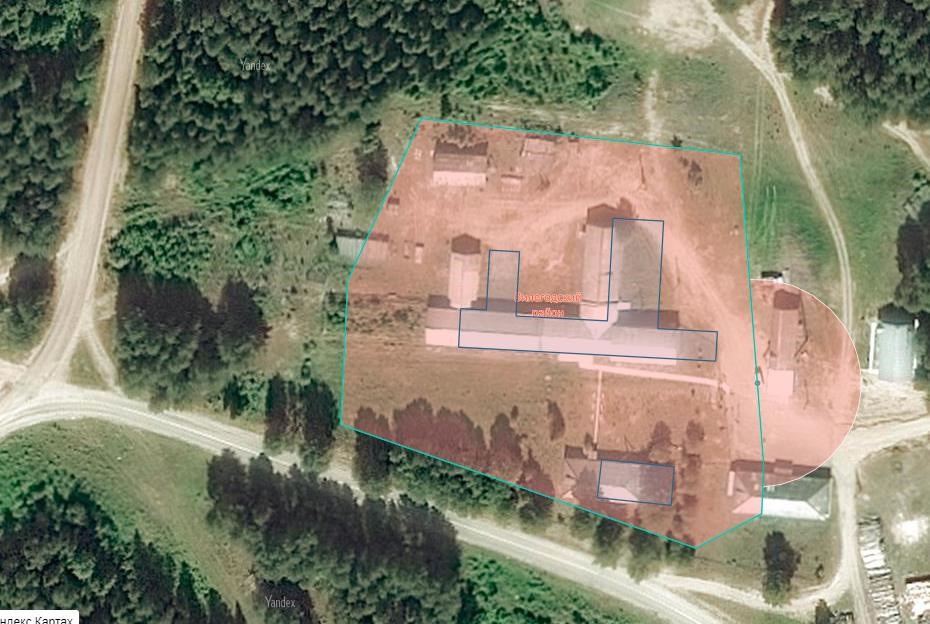  границы земельного участка   границы прилегающих территорий, в пределах которых не допускается розничная продажа алкогольной продукции Приложение № 22к Перечню организаций и объектов, на прилегающих территориях к которым не допускается розничная продажа алкогольной продукции и розничная продажа алкогольной продукции при оказании услуг общественного питания на территории Вилегодского муниципального округаСхема № 22границ прилегающей территориимуниципального бюджетного образовательного учреждения «Фоминская средняя общеобразовательная школа» 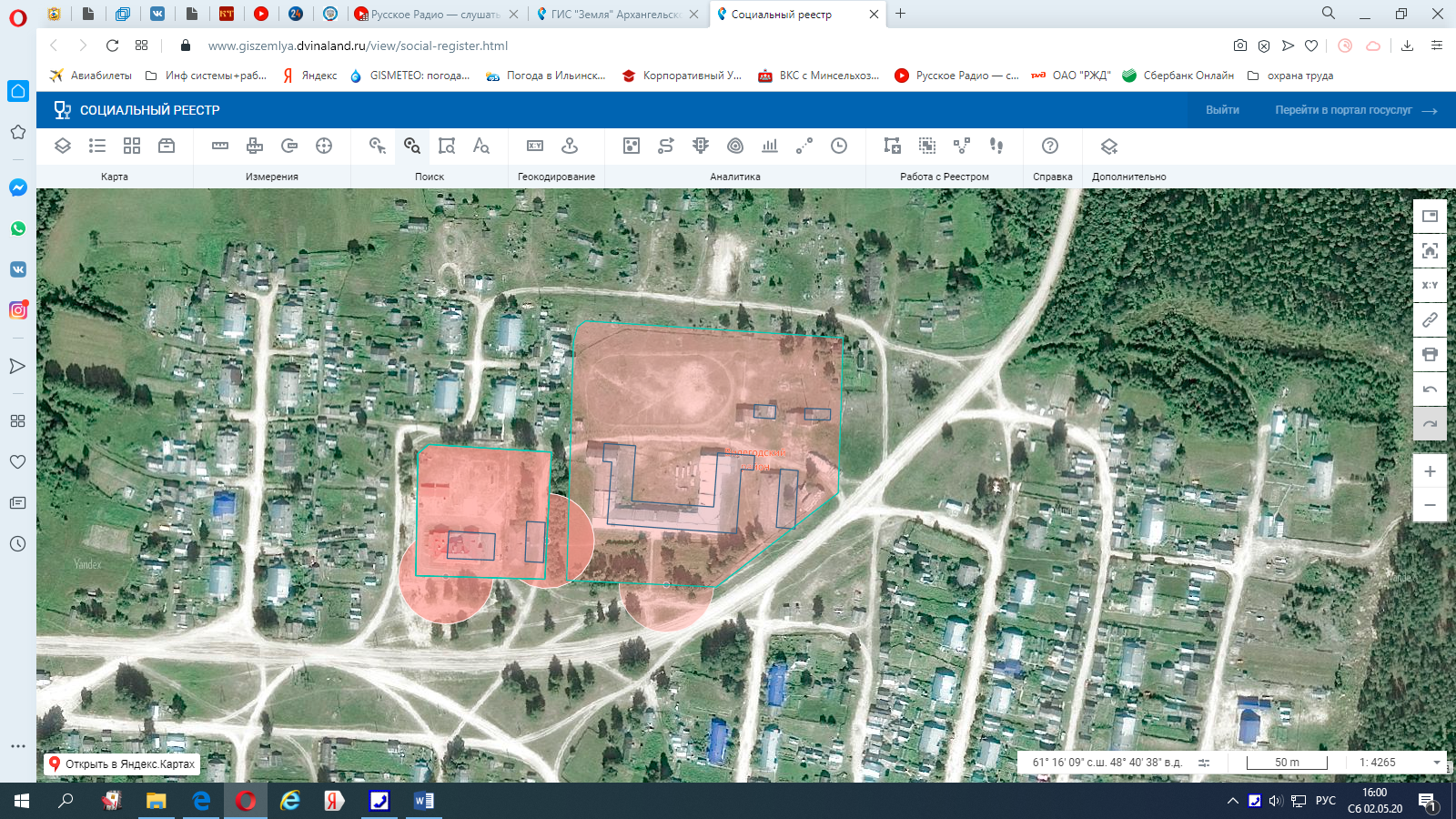 Условные обозначения:Приложение № 23к Перечню организаций и объектов, на прилегающих территориях к которым не допускается розничная продажа алкогольной продукции и розничная продажа алкогольной продукции при оказании услуг общественного питания на территории Вилегодского муниципального округаСхема № 23границ прилегающей территориимуниципального бюджетного образовательного учреждения «Фоминская средняя общеобразовательная школа» здание интернатаУсловные обозначения:Приложение № 24к Перечню организаций и объектов, на прилегающих территориях к которым не допускается розничная продажа алкогольной продукции и розничная продажа алкогольной продукции при оказании услуг общественного питания на территории Вилегодского муниципального округаСхема № 24границ прилегающей территориимуниципального бюджетного образовательного учреждения «Фоминская средняя общеобразовательная школа» структурное подразделение Соровская начальная школа-детский сад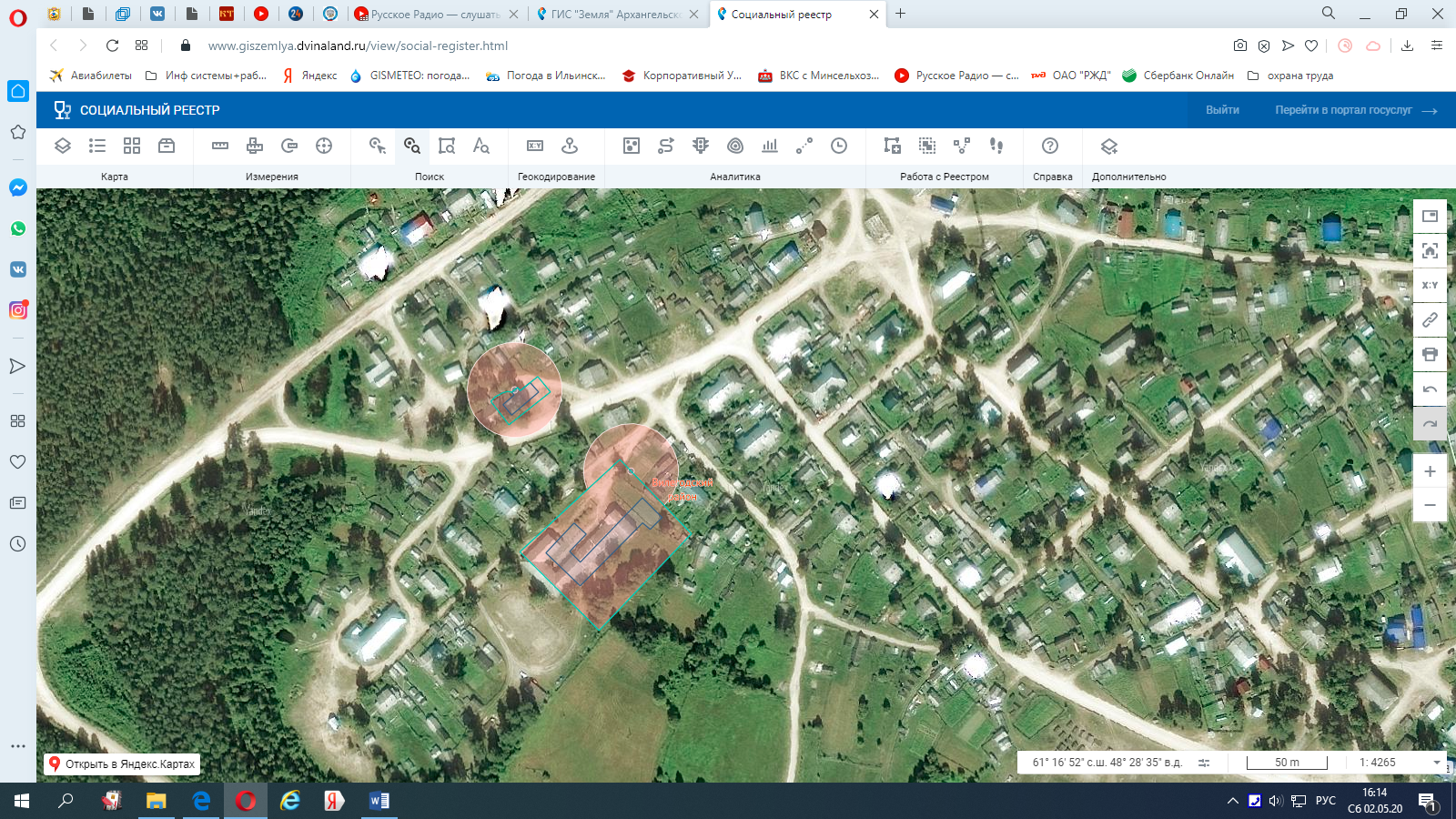 Условные обозначения:Приложение № 25к Перечню организаций и объектов, на прилегающих территориях к которым не допускается розничная продажа алкогольной продукции и розничная продажа алкогольной продукции при оказании услуг общественного питания на территории Вилегодского муниципального округаСхема № 25границ прилегающей территориигосударственного бюджетного учреждения здравоохранения Архангельской области "Ильинская центральная районная больница" Быковский фельдшерско-акушерский пункт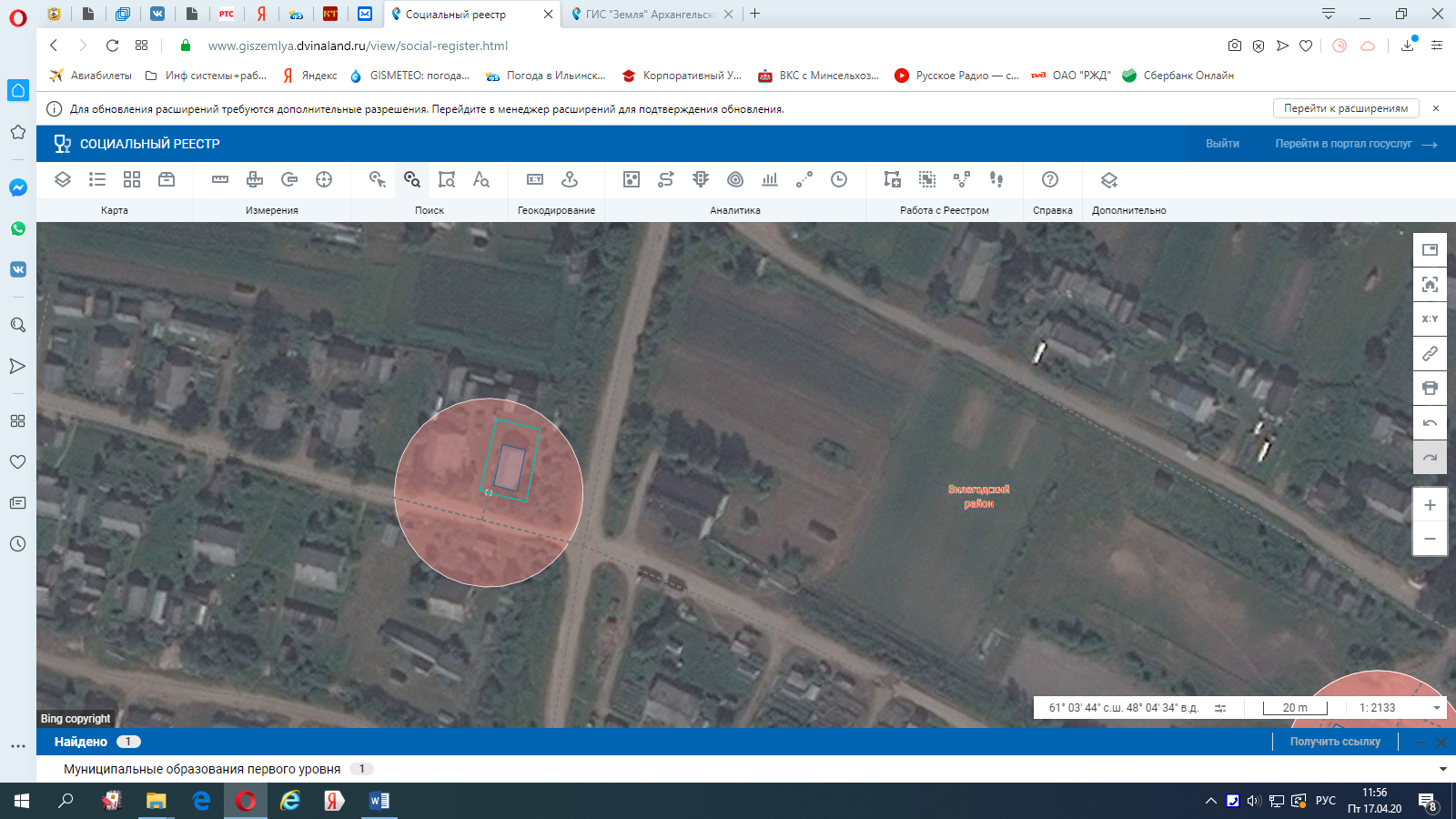 Условные обозначения:Приложение № 26к Перечню организаций и объектов, на прилегающих территориях к которым не допускается розничная продажа алкогольной продукции и розничная продажа алкогольной продукции при оказании услуг общественного питания на территории Вилегодского муниципального округаСхема № 26границ прилегающей территориигосударственного бюджетного учреждения здравоохранения Архангельской области "Ильинская центральная районная больница" Слободской фельдшерско-акушерский пункт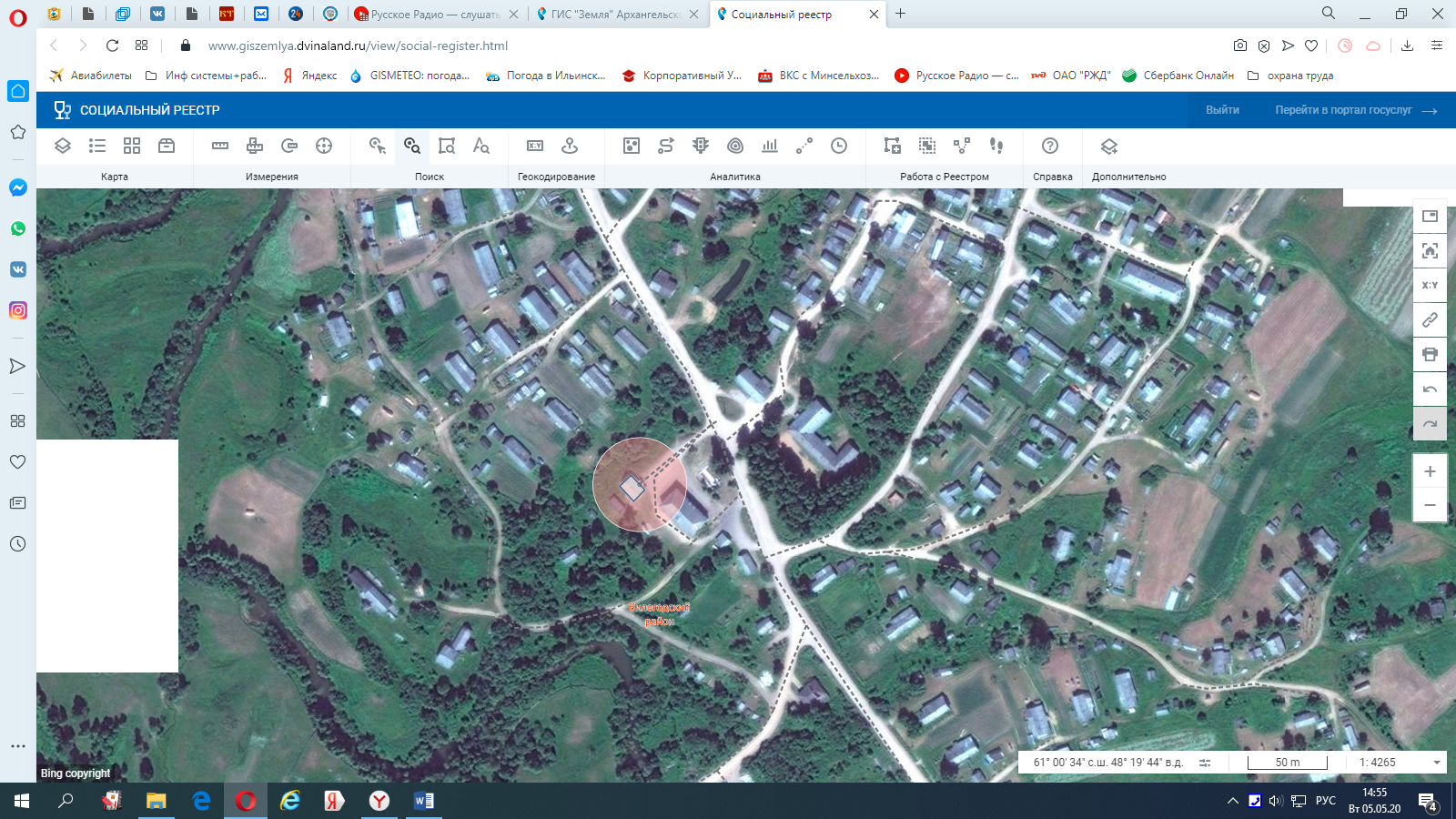 Условные обозначения:Приложение № 27к Перечню организаций и объектов, на прилегающих территориях к которым не допускается розничная продажа алкогольной продукции и розничная продажа алкогольной продукции при оказании услуг общественного питания на территории Вилегодского муниципального округаСхема № 27границ прилегающих территорийгосударственного бюджетного учреждения здравоохранения Архангельской области "Ильинская центральная районная больница" Павловский фельдшерско-акушерский пункт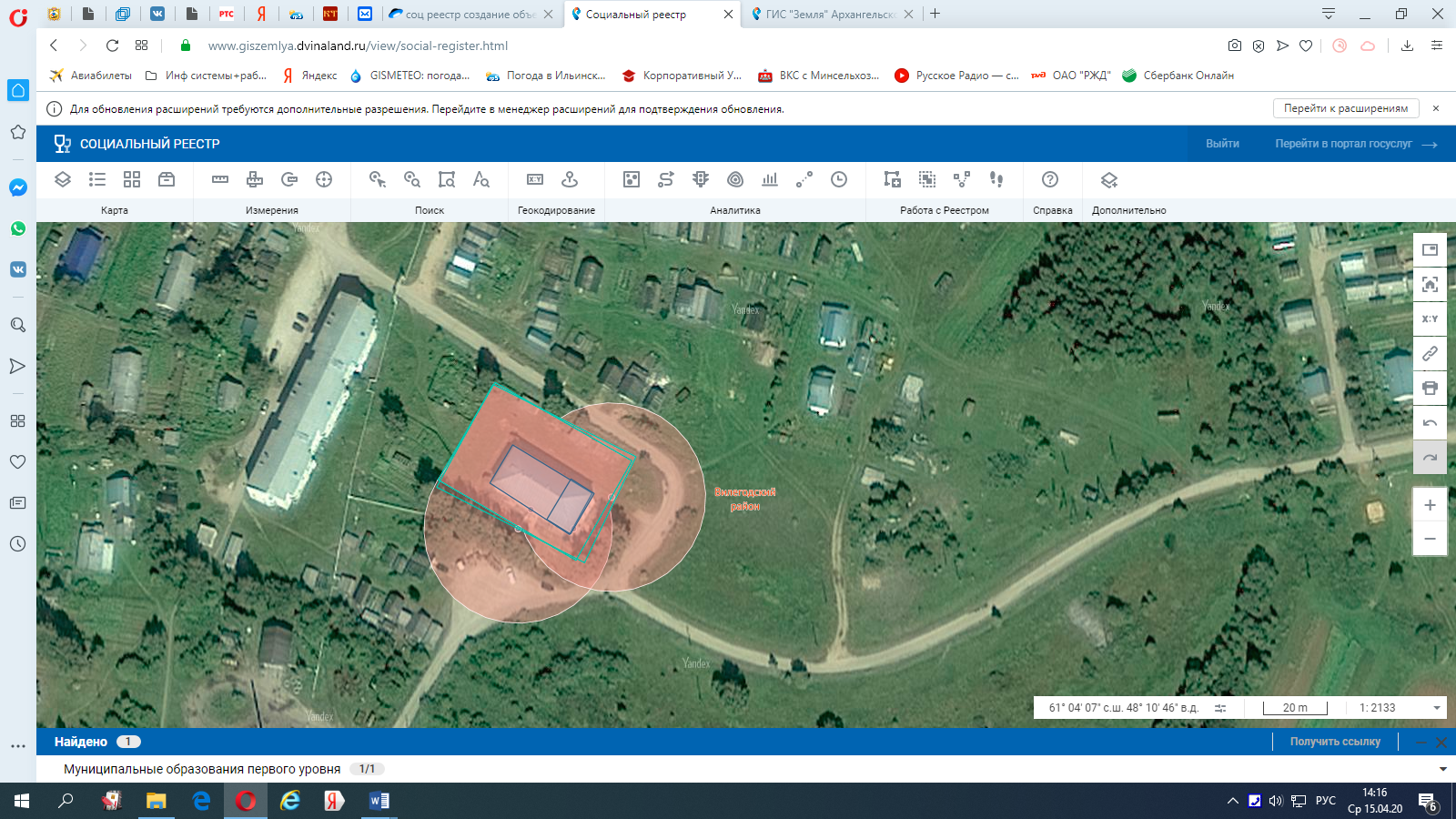 Приложение № 28к Перечню организаций и объектов, на прилегающих территориях к которым не допускается розничная продажа алкогольной продукции и розничная продажа алкогольной продукции при оказании услуг общественного питания на территории Вилегодского муниципального округаСхема № 28границ прилегающей территориигосударственного бюджетного учреждения здравоохранения Архангельской области "Ильинская центральная районная больница"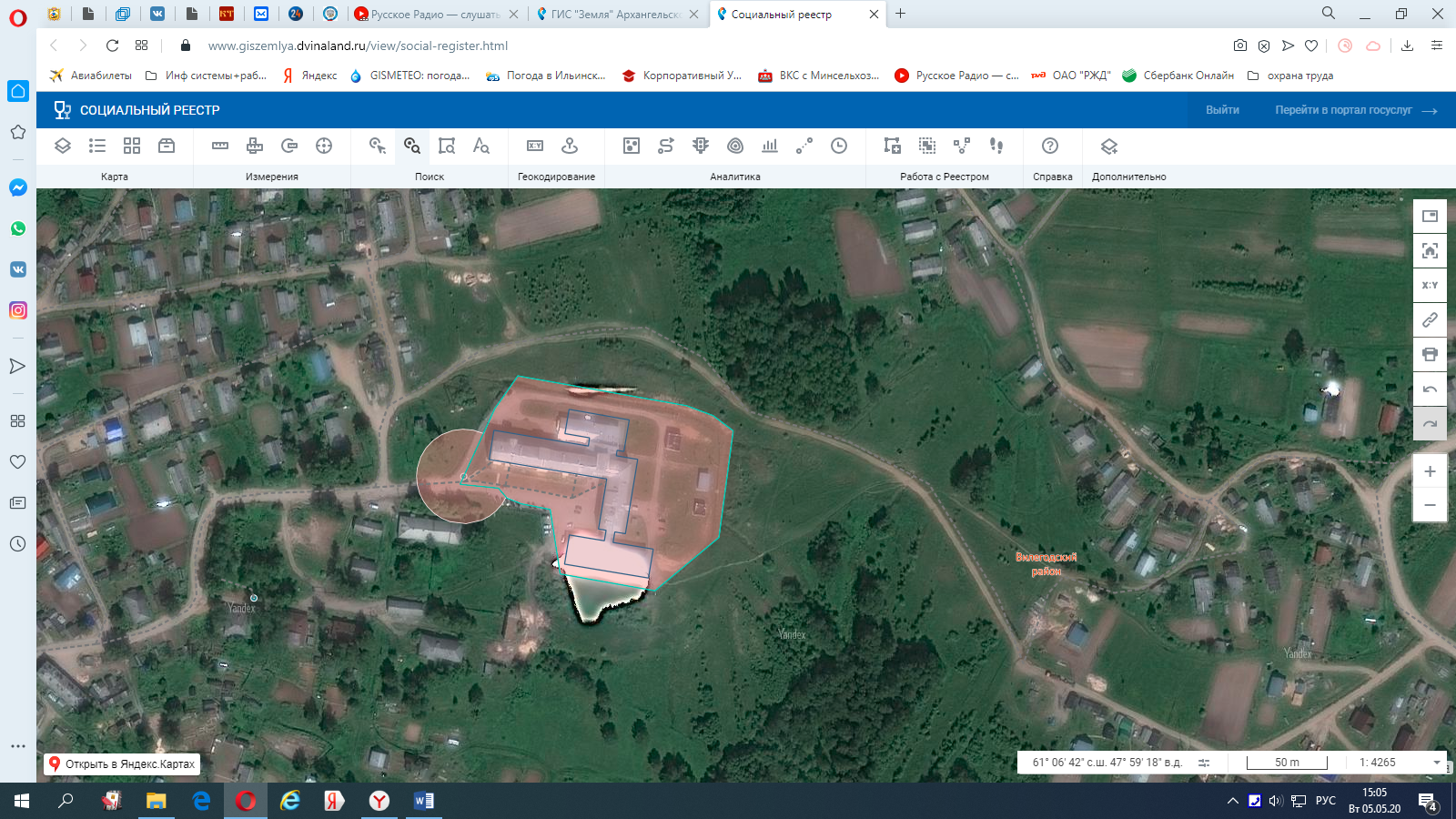 Условные обозначения:Приложение № 29к Перечню организаций и объектов, на прилегающих территориях к которым не допускается розничная продажа алкогольной продукции и розничная продажа алкогольной продукции при оказании услуг общественного питания на территории Вилегодского муниципального округаСхема № 29границ прилегающей территориигосударственного бюджетного учреждения здравоохранения Архангельской области "Ильинская центральная районная больница" Сидоровский фельдшерско-акушерский пункт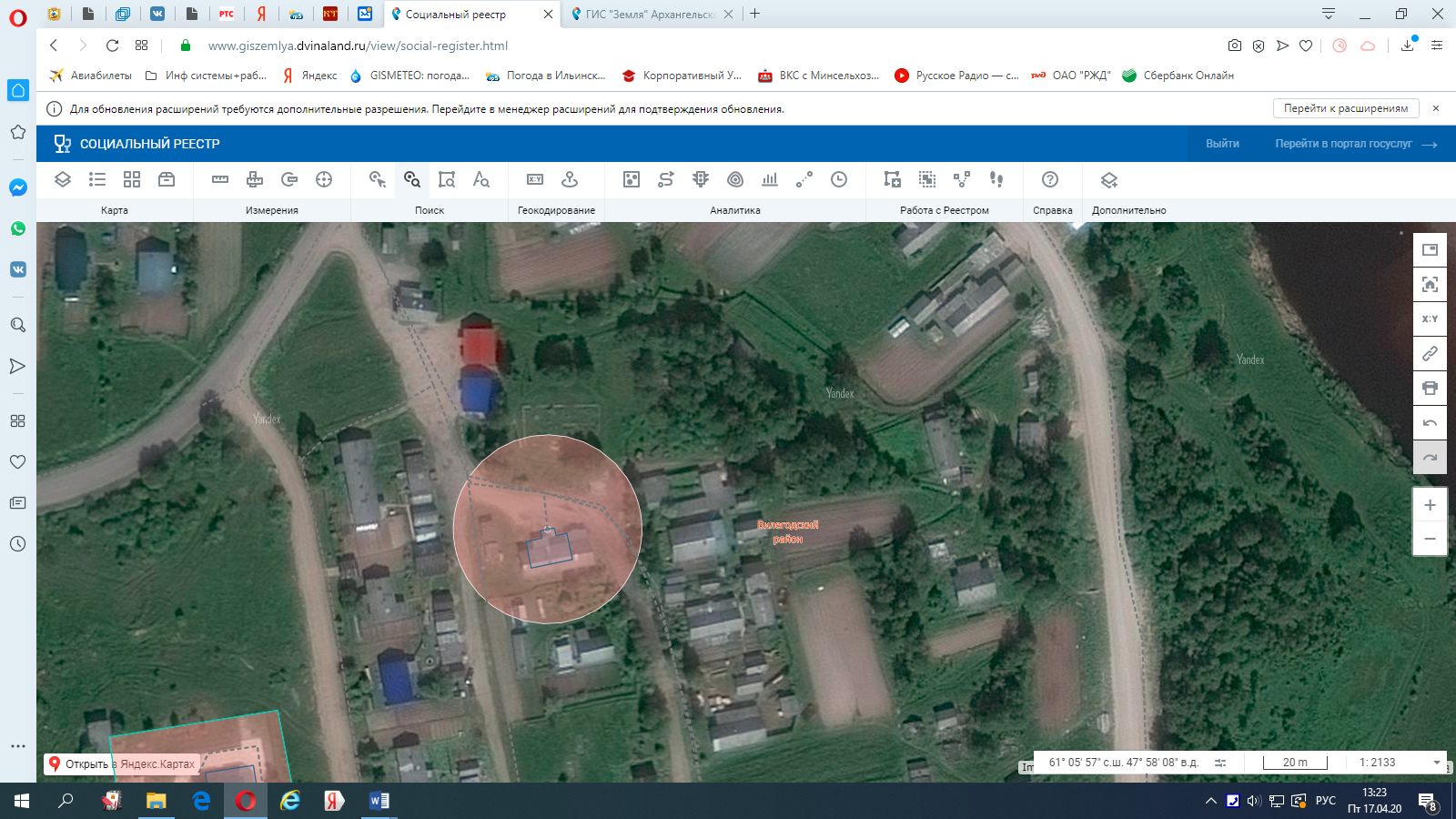 Условные обозначения:Приложение № 30к Перечню организаций и объектов, на прилегающих территориях к которым не допускается розничная продажа алкогольной продукции и розничная продажа алкогольной продукции при оказании услуг общественного питания на территории Вилегодского муниципального округаСхема № 30границ прилегающей территорииОбщества с ограниченной ответственность «СтомВип» стоматологический кабинет 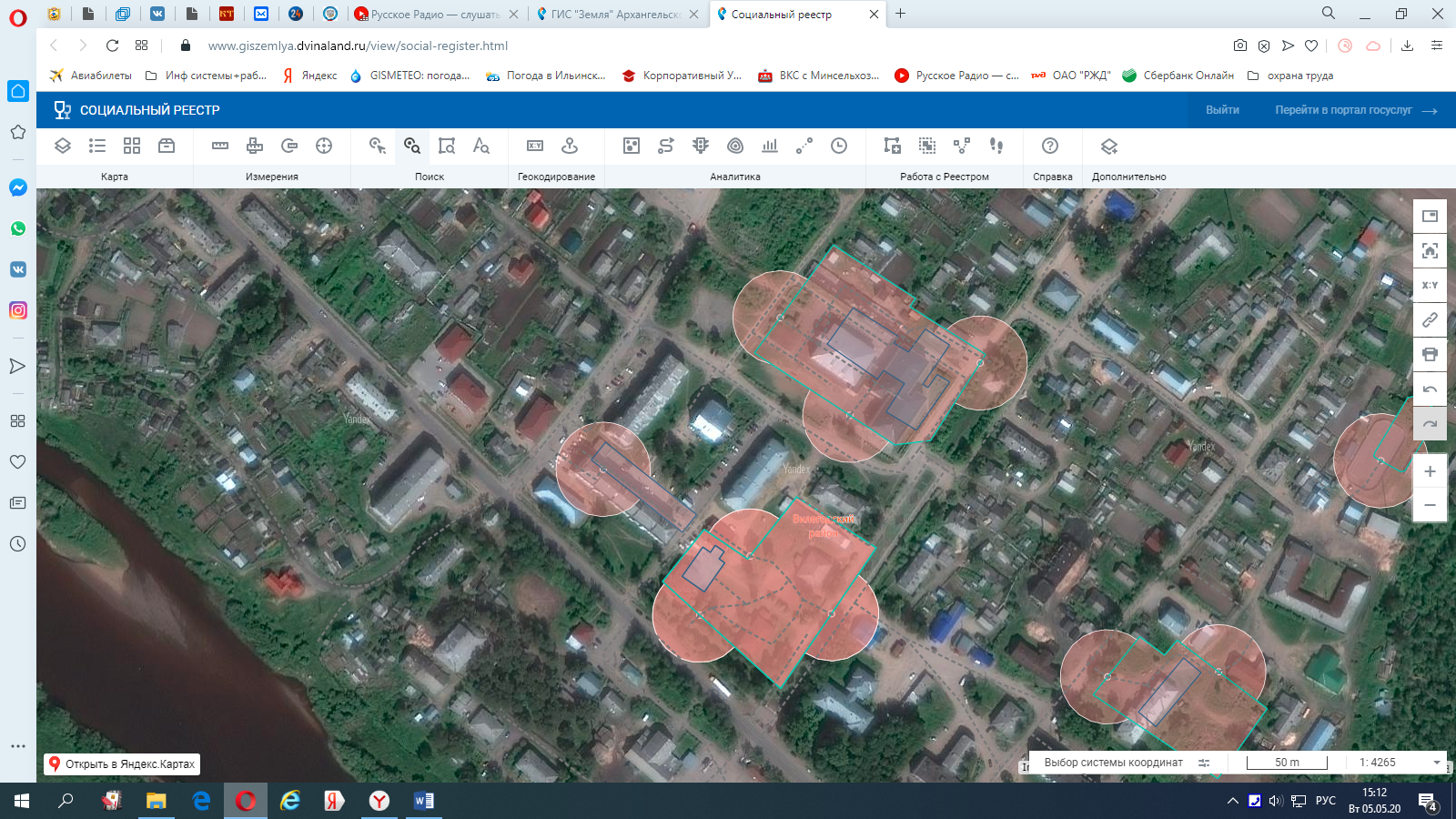 Условные обозначения:Приложение № 31к Перечню организаций и объектов, на прилегающих территориях к которым не допускается розничная продажа алкогольной продукции и розничная продажа алкогольной продукции при оказании услуг общественного питания на территории Вилегодского муниципального округаСхема № 31границ прилегающей территориигосударственного бюджетного учреждения здравоохранения Архангельской области "Ильинская центральная районная больница" Киверский фельдшерско-акушерский пункт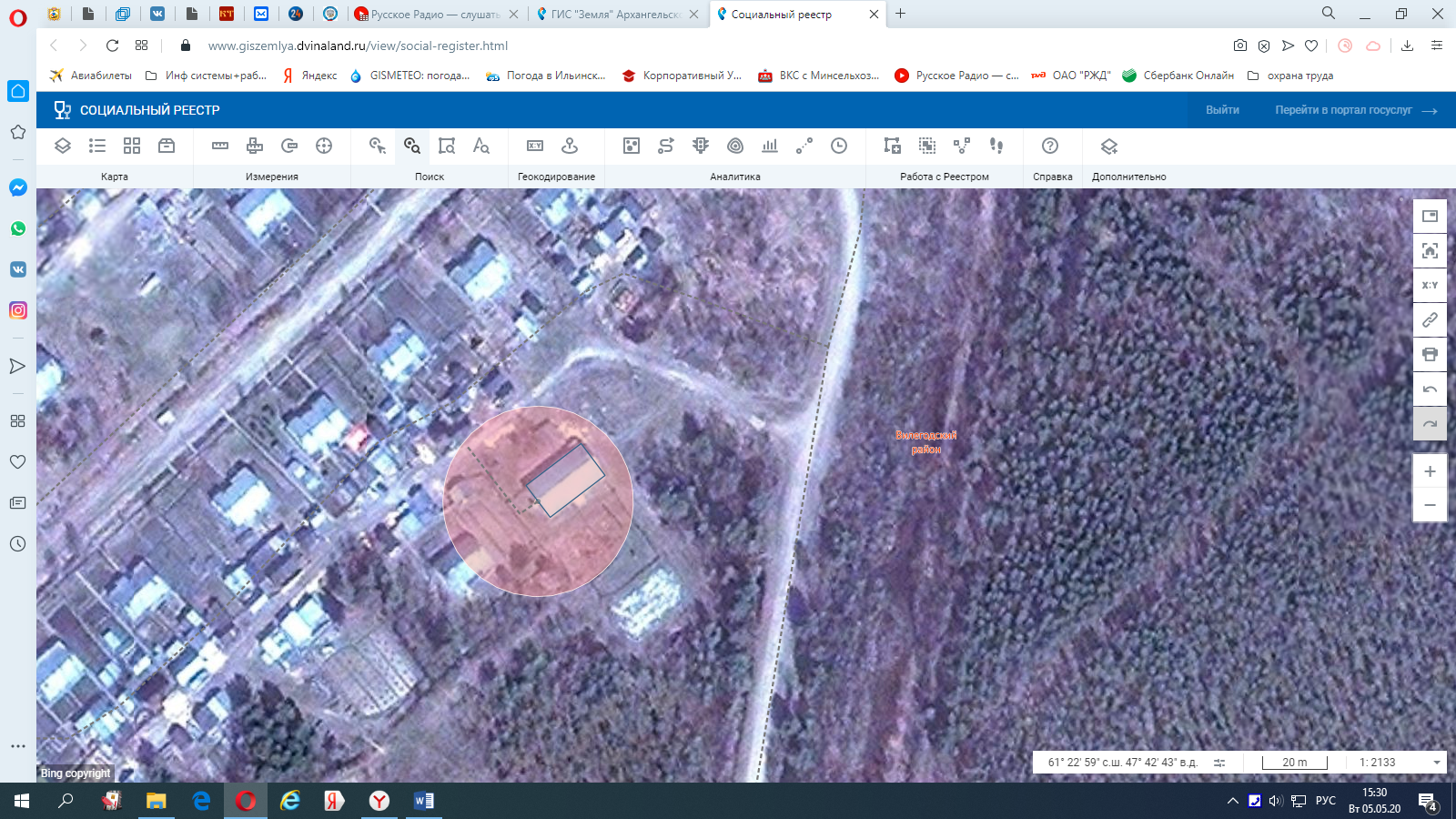 Условные обозначения:Приложение № 32к Перечню организаций и объектов, на прилегающих территориях к которым не допускается розничная продажа алкогольной продукции и розничная продажа алкогольной продукции при оказании услуг общественного питания на территории Вилегодского муниципального округаСхема № 32границ прилегающей территориигосударственного бюджетного учреждения здравоохранения Архангельской области "Ильинская центральная районная больница" 
Виледский фельдшерско-акушерский пункт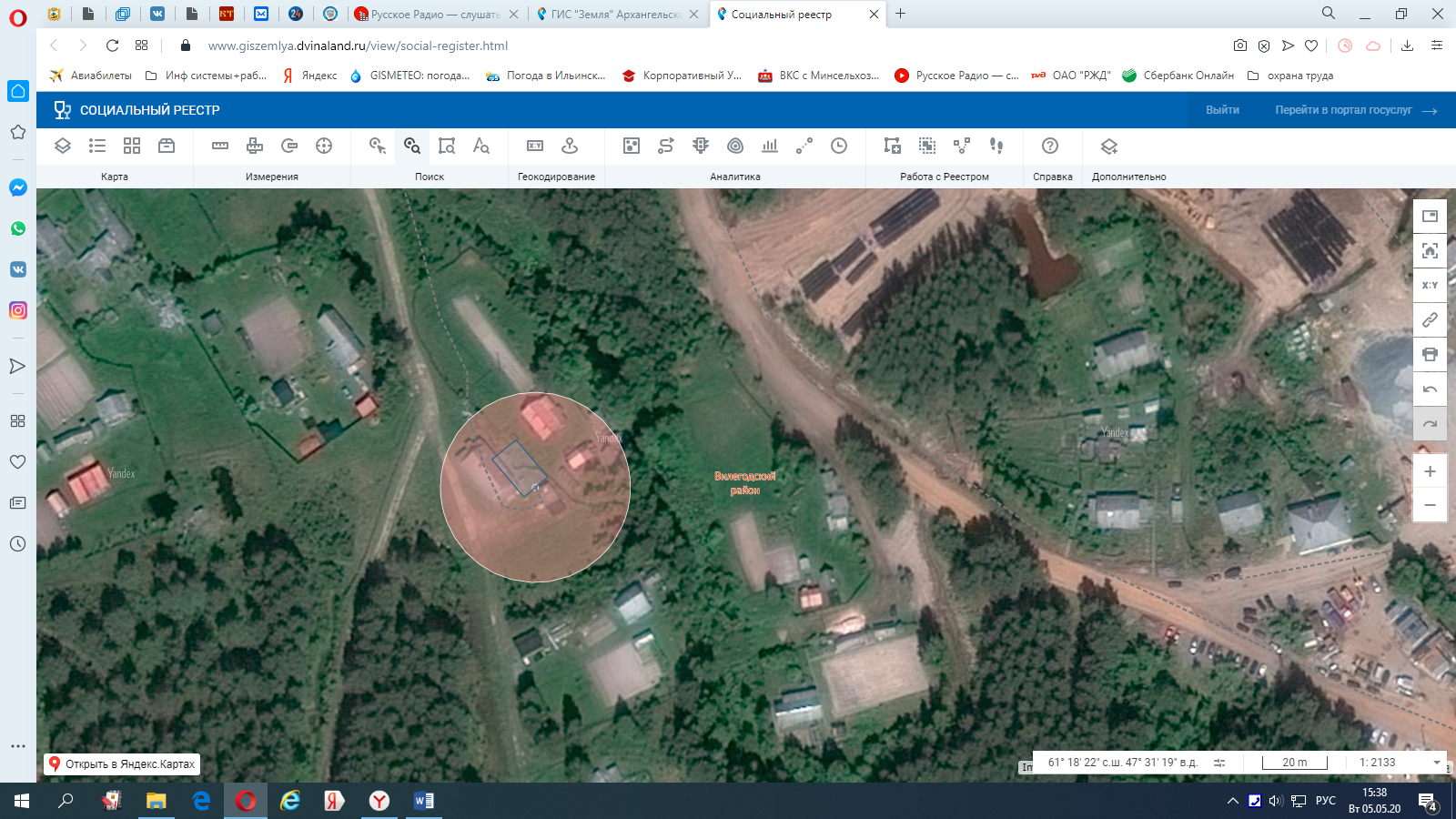 Условные обозначения:Приложение № 33к Перечню организаций и объектов, на прилегающих территориях к которым не допускается розничная продажа алкогольной продукции и розничная продажа алкогольной продукции при оказании услуг общественного питания на территории Вилегодского муниципального округаСхема № 33границ прилегающей территориигосударственного бюджетного учреждения здравоохранения Архангельской области "Ильинская центральная районная больница" Никольская амбулатория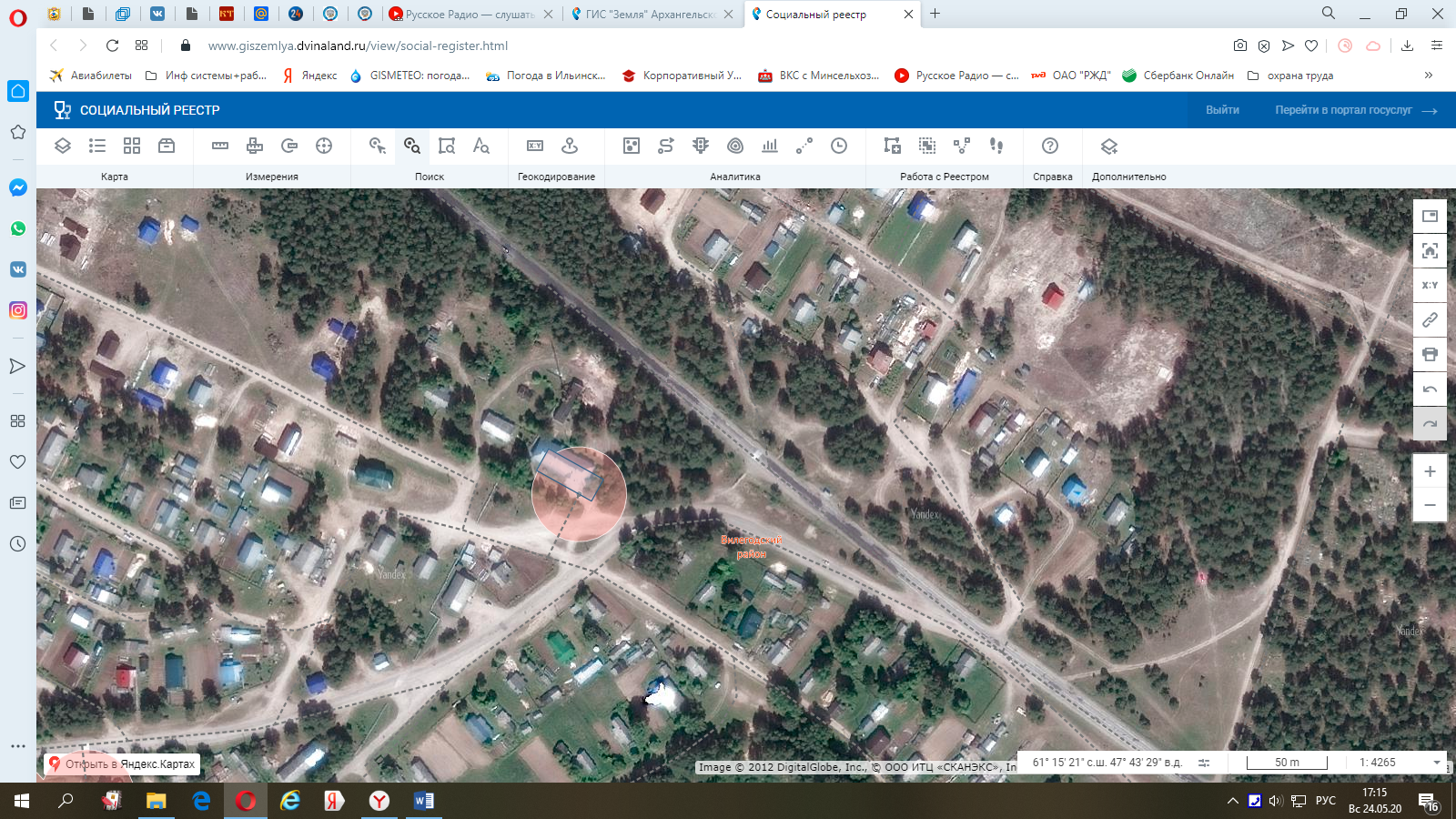 Условные обозначения:Приложение № 34к Перечню организаций и объектов, на прилегающих территориях к которым не допускается розничная продажа алкогольной продукции и розничная продажа алкогольной продукции при оказании услуг общественного питания на территории Вилегодского муниципального округа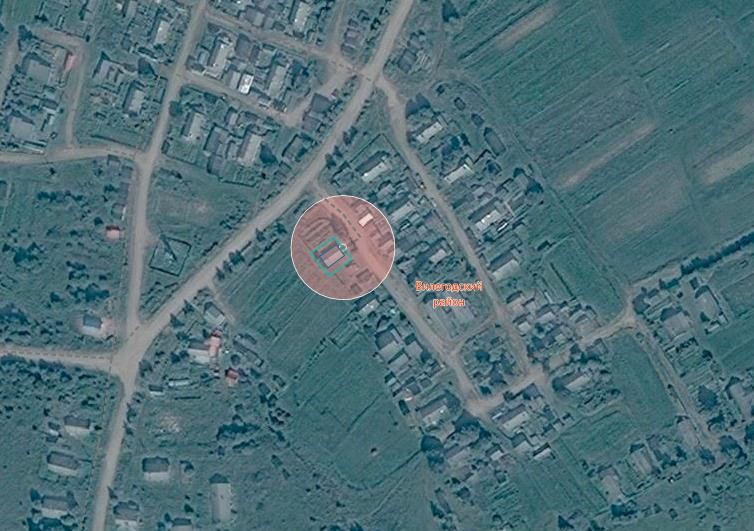  границы земельного участка   границы прилегающих территорий, в пределах которых не допускается розничная продажа алкогольной продукции Приложение № 35к Перечню организаций и объектов, на прилегающих территориях к которым не допускается розничная продажа алкогольной продукции и розничная продажа алкогольной продукции при оказании услуг общественного питания на территории Вилегодского муниципального округаСхема № 35границ прилегающей территориигосударственного бюджетного учреждения здравоохранения Архангельской области "Ильинская центральная районная больница" Вохтинский фельдшерско-акушерский пункт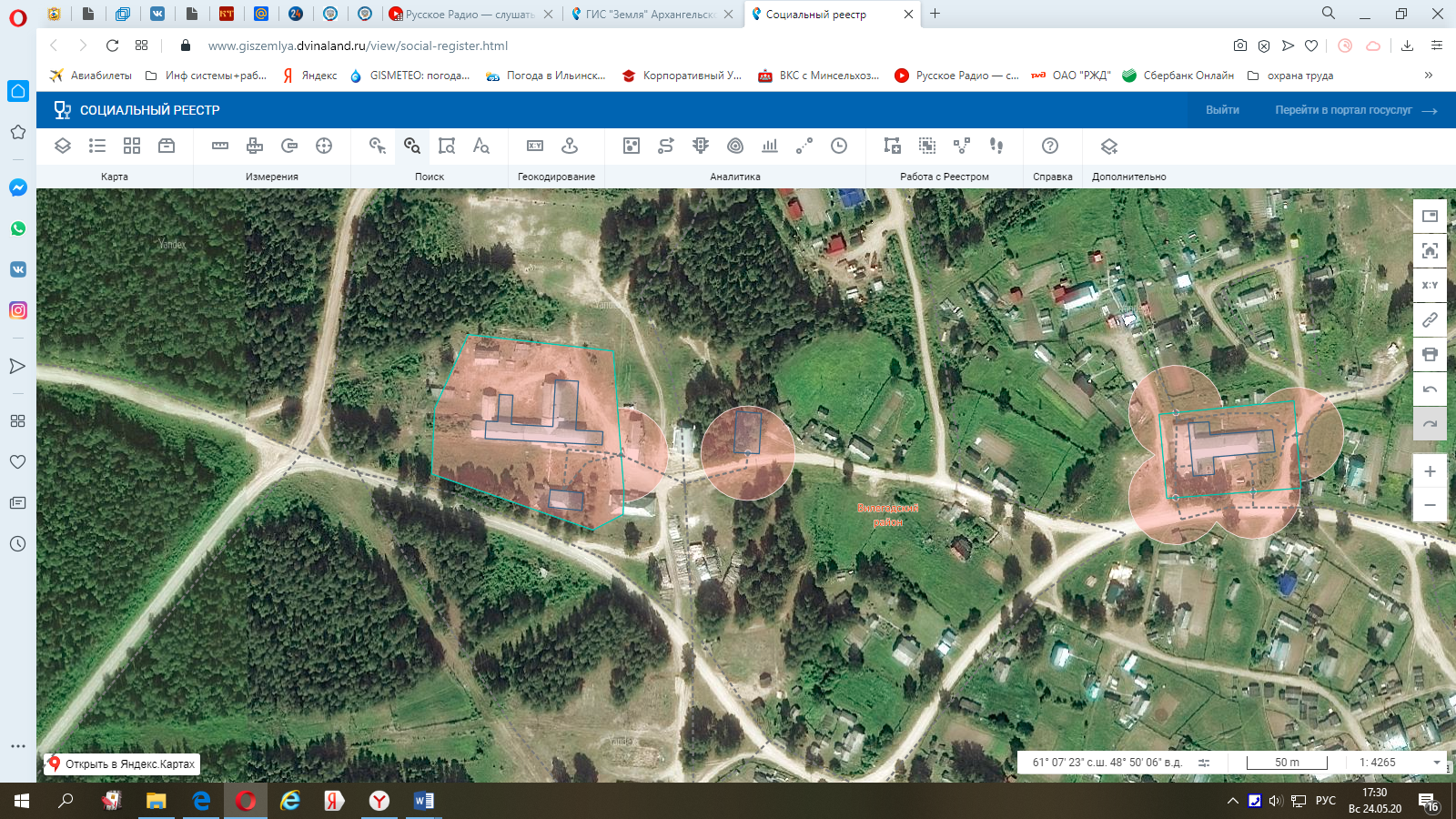 Условные обозначения:Приложение № 36к Перечню организаций и объектов, на прилегающих территориях к которым не допускается розничная продажа алкогольной продукции и розничная продажа алкогольной продукции при оказании услуг общественного питания на территории Вилегодского муниципального округаСхема № 36границ прилегающей территориигосударственного бюджетного учреждения здравоохранения Архангельской области "Ильинская центральная районная больница" Вилегодская амбулатория Условные обозначения:Приложение № 37к Перечню организаций и объектов, на прилегающих территориях к которым не допускается розничная продажа алкогольной продукции и розничная продажа алкогольной продукции при оказании услуг общественного питания на территории Вилегодского муниципального округаСхема № 37границ прилегающей территориигосударственного бюджетного учреждения здравоохранения Архангельской области "Ильинская центральная районная больница" Саминский фельдшерско-акушерский пункт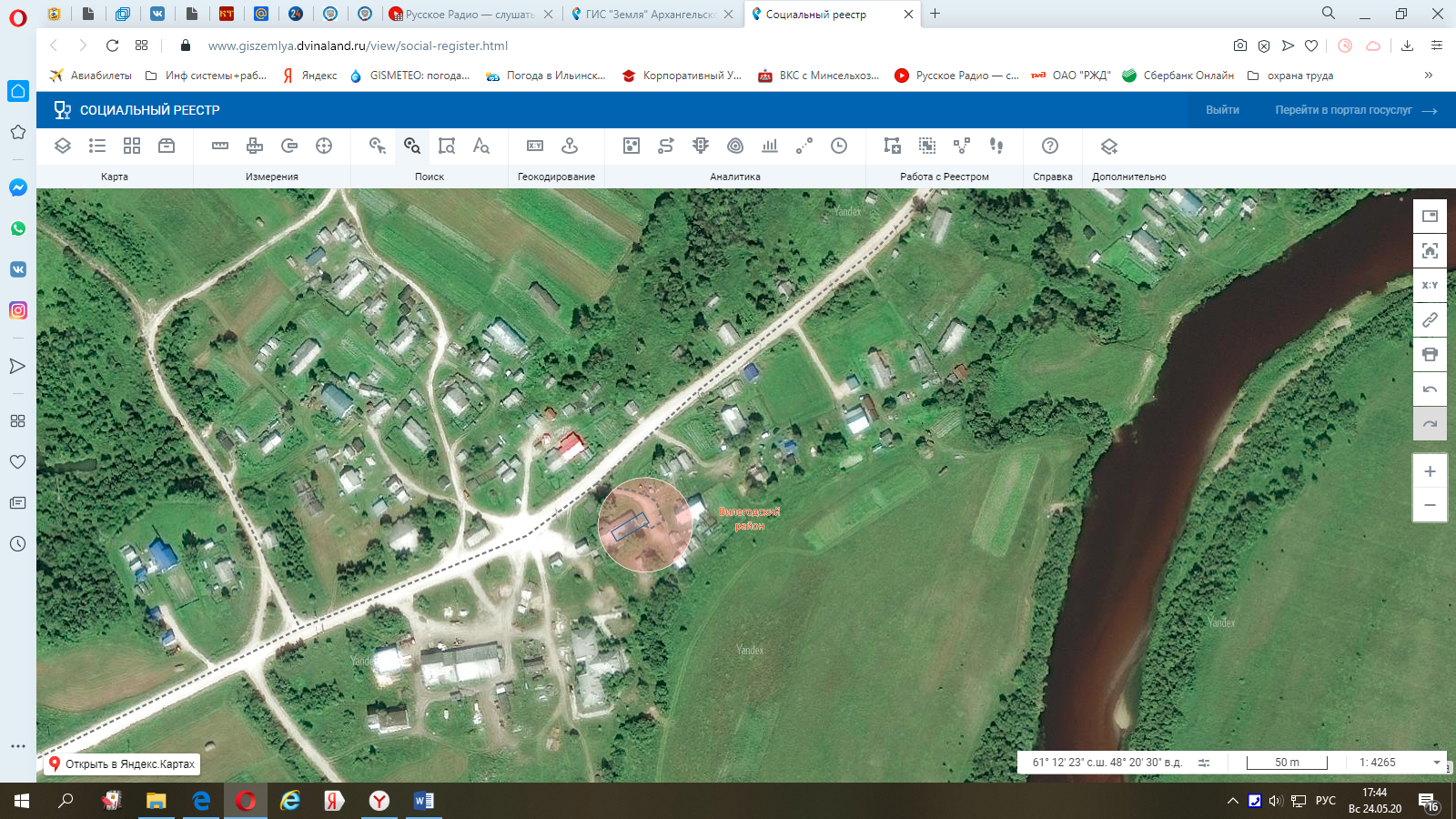 Условные обозначения:Приложение № 38к Перечню организаций и объектов, на прилегающих территориях к которым не допускается розничная продажа алкогольной продукции и розничная продажа алкогольной продукции при оказании услуг общественного питания на территории Вилегодского муниципального округаСхема № 38границ прилегающей территориигосударственного бюджетного учреждения здравоохранения Архангельской области "Ильинская центральная районная больница" Соровская амбулатория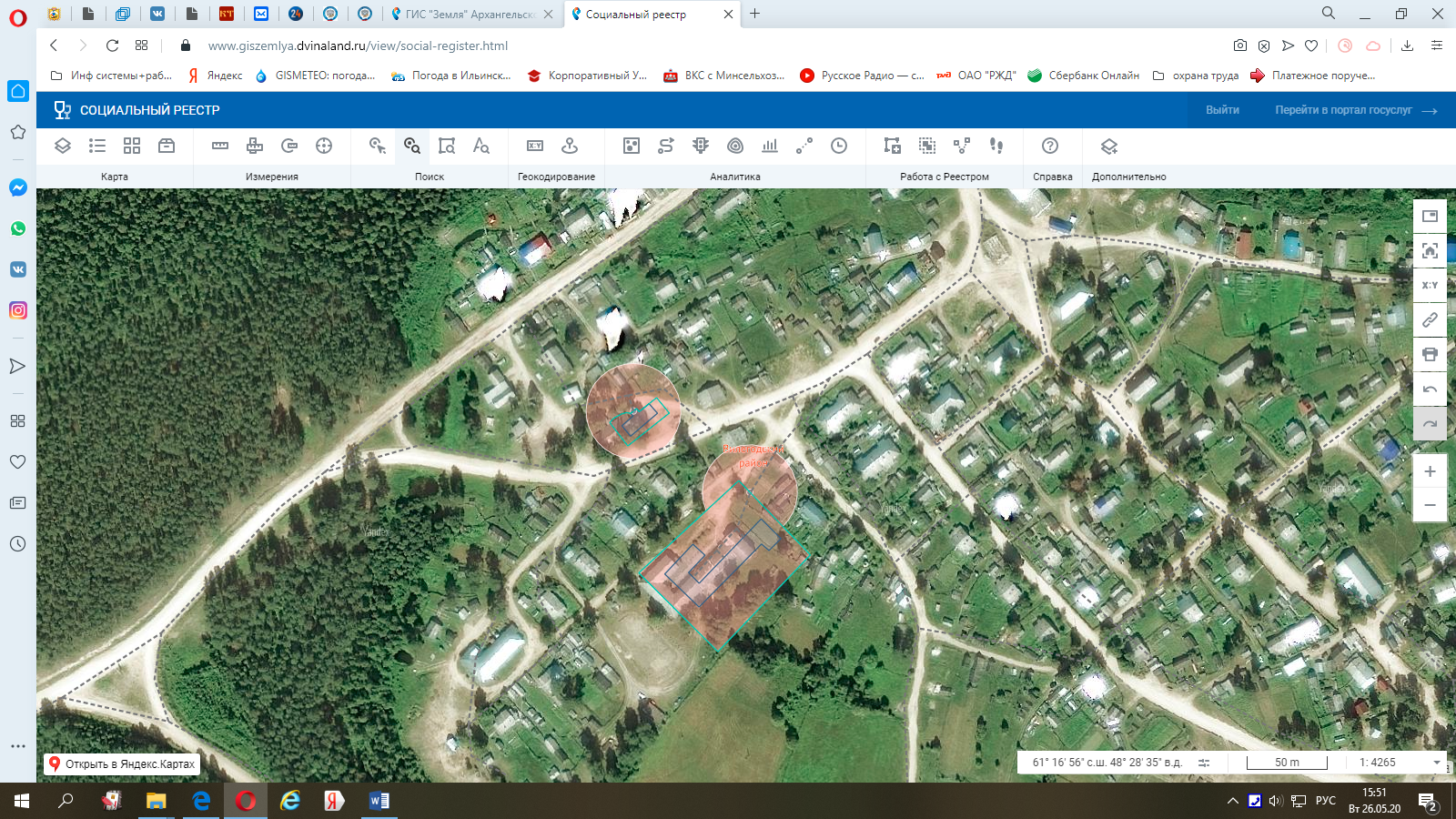 Условные обозначения:Приложение № 39к Перечню организаций и объектов, на прилегающих территориях к которым не допускается розничная продажа алкогольной продукции и розничная продажа алкогольной продукции при оказании услуг общественного питания на территории Вилегодского муниципального округаСхема № 39границ прилегающей территориигосударственного бюджетного учреждения здравоохранения Архангельской области "Ильинская центральная районная больница" Селянский фельдшерско-акушерский пункт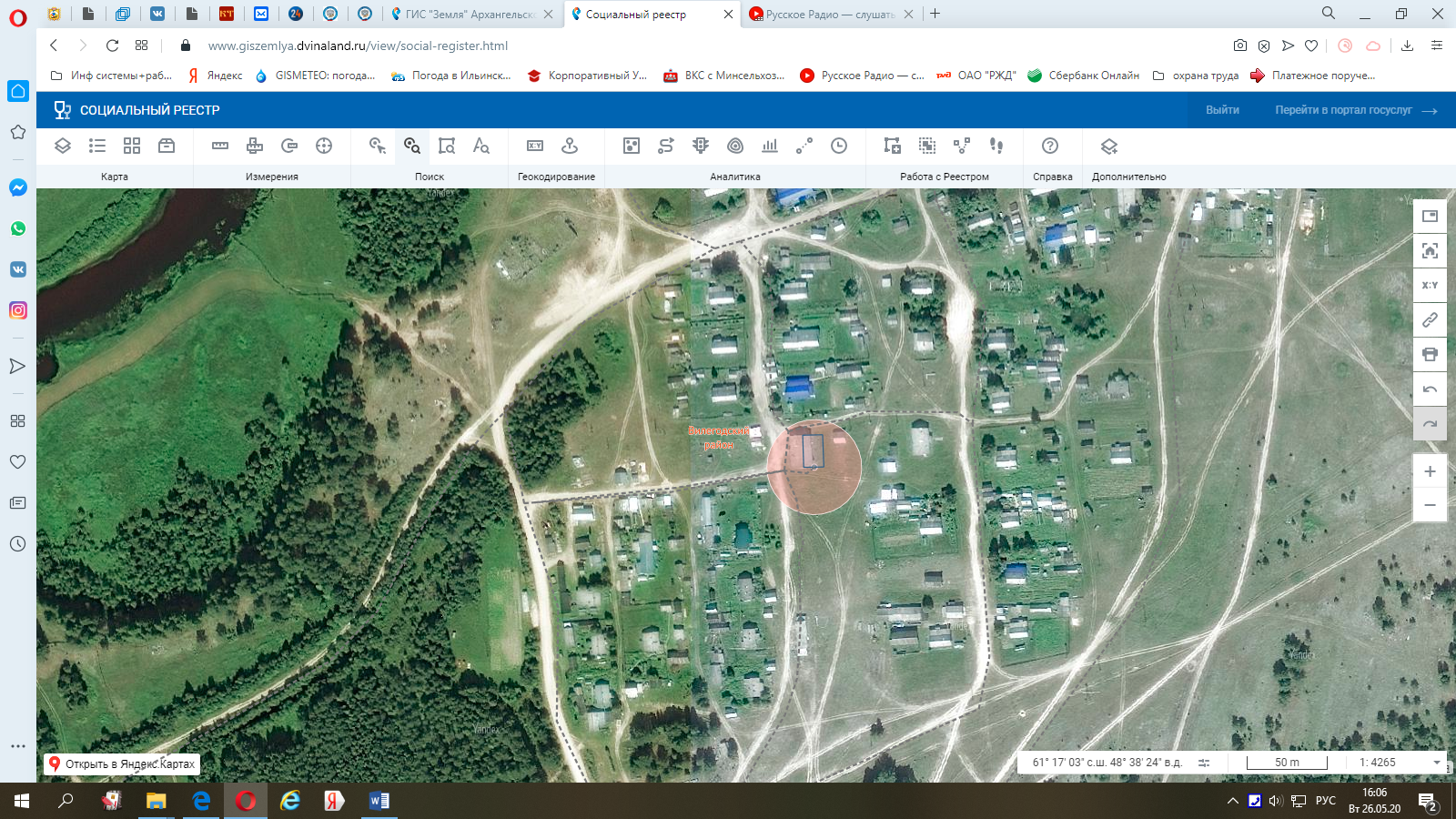 Условные обозначения:Приложение № 40к Перечню организаций и объектов, на прилегающих территориях к которым не допускается розничная продажа алкогольной продукции и розничная продажа алкогольной продукции при оказании услуг общественного питания на территории Вилегодского муниципального округаСхема № 40границ прилегающей территориигосударственного бюджетного учреждения здравоохранения Архангельской области "Ильинская центральная районная больница" Фоминский фельдшерско-акушерский пункт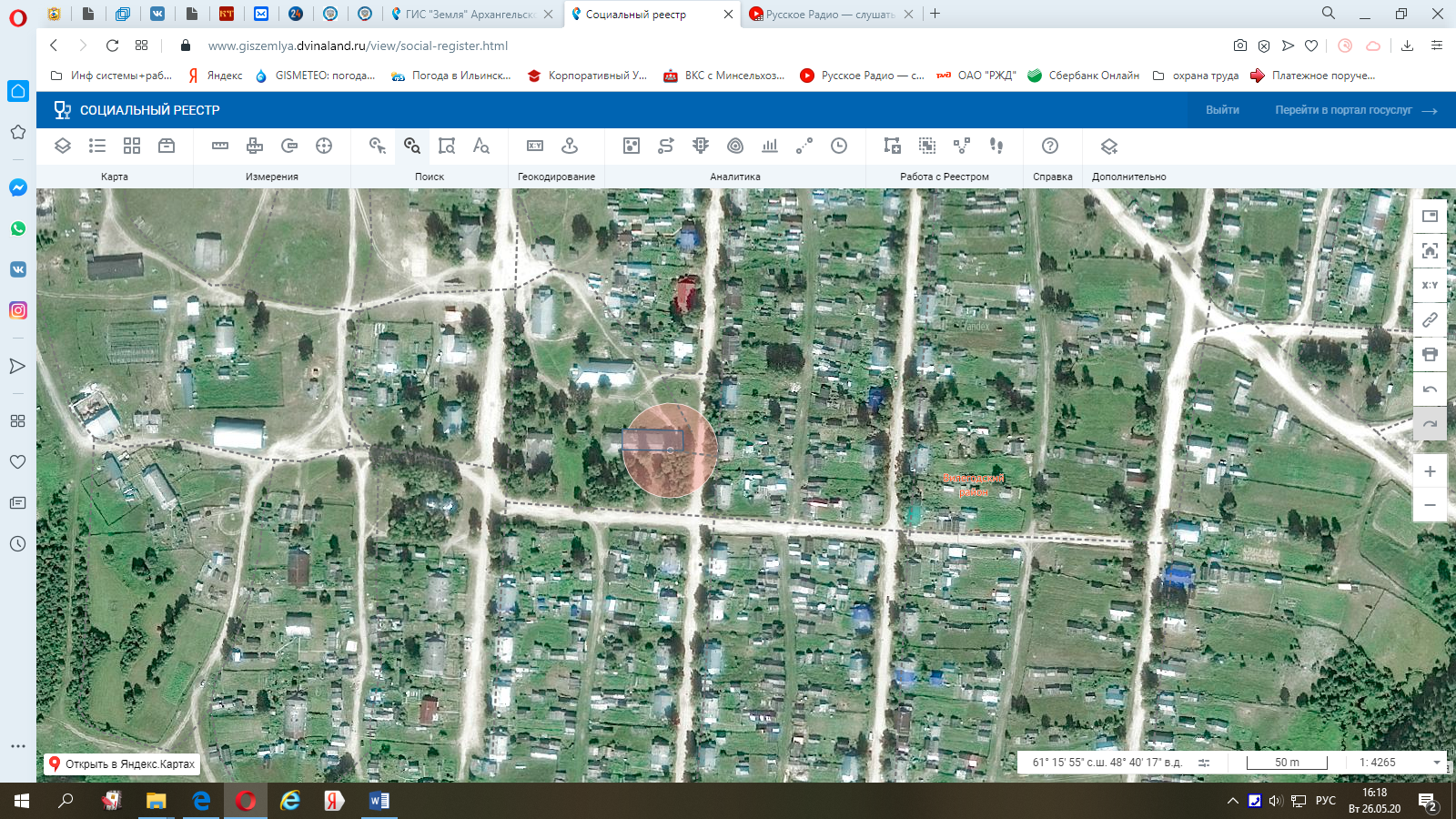 Условные обозначения:Приложение № 41к Перечню организаций и объектов, на прилегающих территориях к которым не допускается розничная продажа алкогольной продукции и розничная продажа алкогольной продукции при оказании услуг общественного питания на территории Вилегодского муниципального округаСхема № 41границ прилегающей территориимуниципального бюджетного образовательного учреждения дополнительного образования «Детско-юношеская спортивная школа «Виледь»»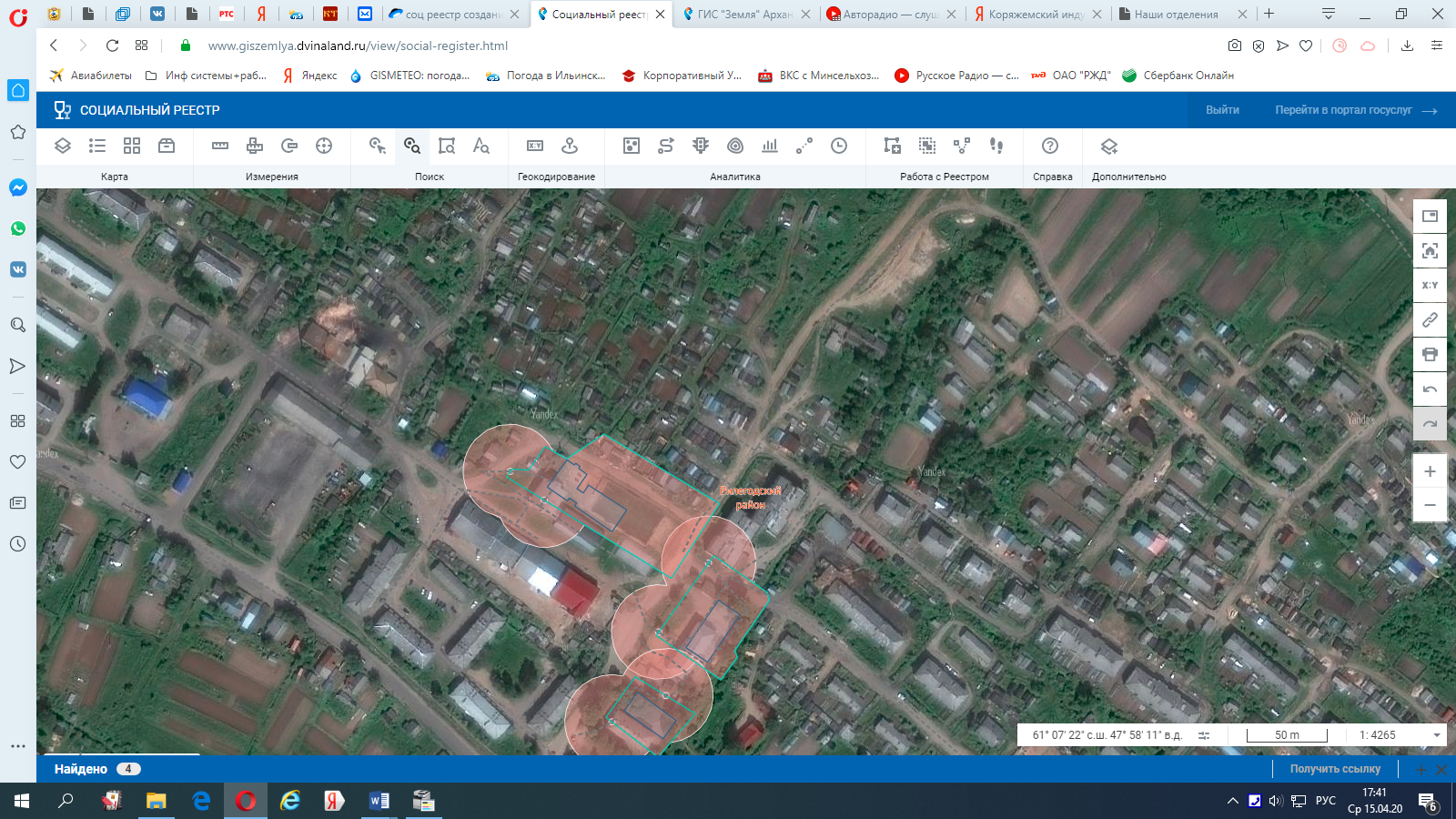 Условные обозначения:Приложение № 42к Перечню организаций и объектов, на прилегающих территориях к которым не допускается розничная продажа алкогольной продукции и розничная продажа алкогольной продукции при оказании услуг общественного питания на территории Вилегодского муниципального округаСхема № 42границ прилегающей территориимуниципального бюджетного образовательного учреждения дополнительного образования «Детско-юношеская спортивная школа «Виледь»» лыжероллерная трасса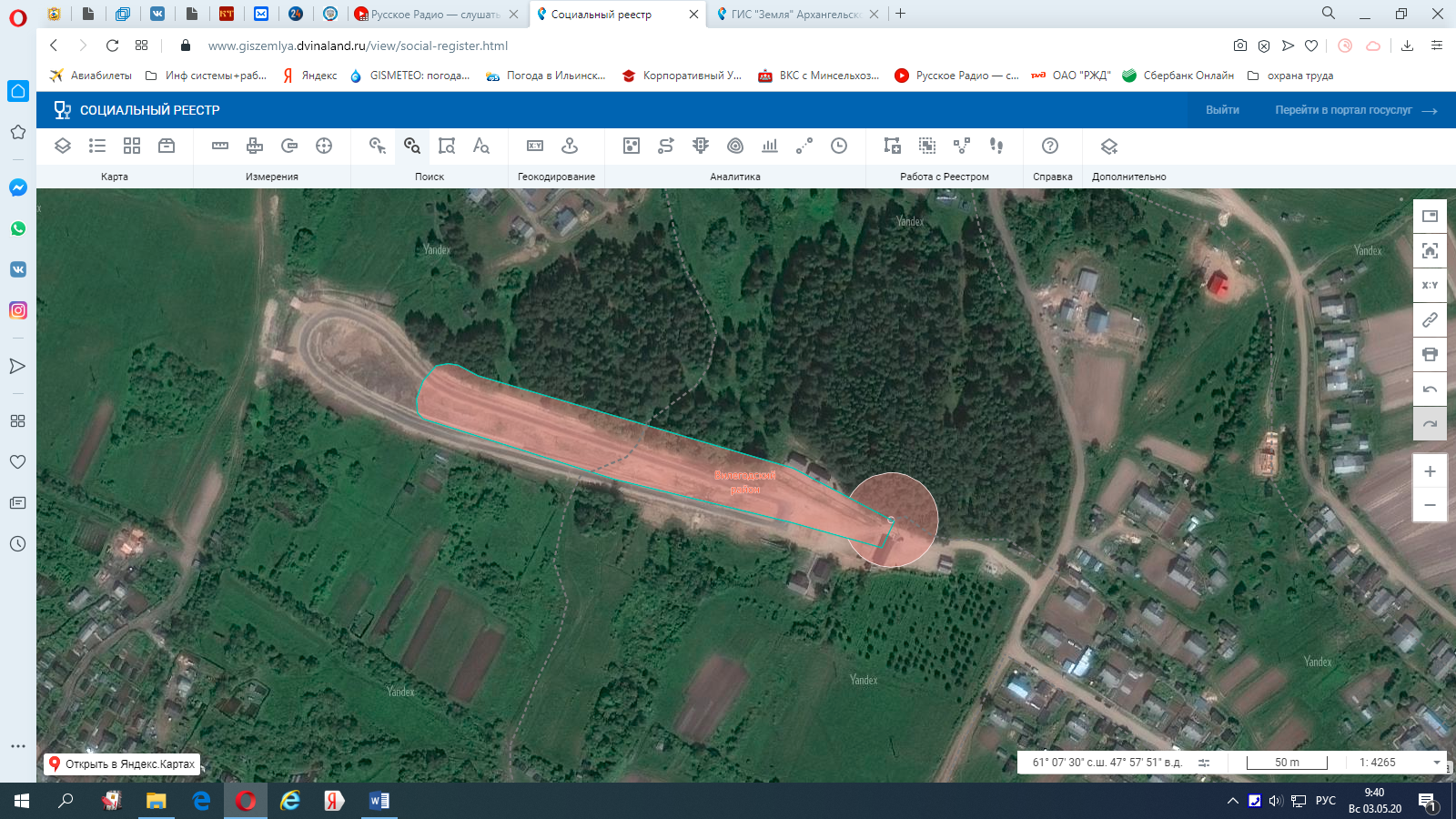 Условные обозначения:Приложение № 43к Перечню организаций и объектов, на прилегающих территориях к которым не допускается розничная продажа алкогольной продукции и розничная продажа алкогольной продукции при оказании услуг общественного питания на территории Вилегодского муниципального округаСхема № 43границ прилегающей территориифизкультурно-оздоровительного комплекса муниципального бюджетного образовательного учреждения дополнительного образования «Детско-юношеская спортивная школа «Виледь»»Условные обозначения:Приложение № 44к Перечню организаций и объектов, на прилегающих территориях к которым не допускается розничная продажа алкогольной продукции и розничная продажа алкогольной продукции при оказании услуг общественного питания на территории Вилегодского муниципального округаСхема № 44границ прилегающей территориимуниципального бюджетного образовательного учреждения дополнительного образования «Детско-юношеская спортивная школа «Виледь»» хоккейный корт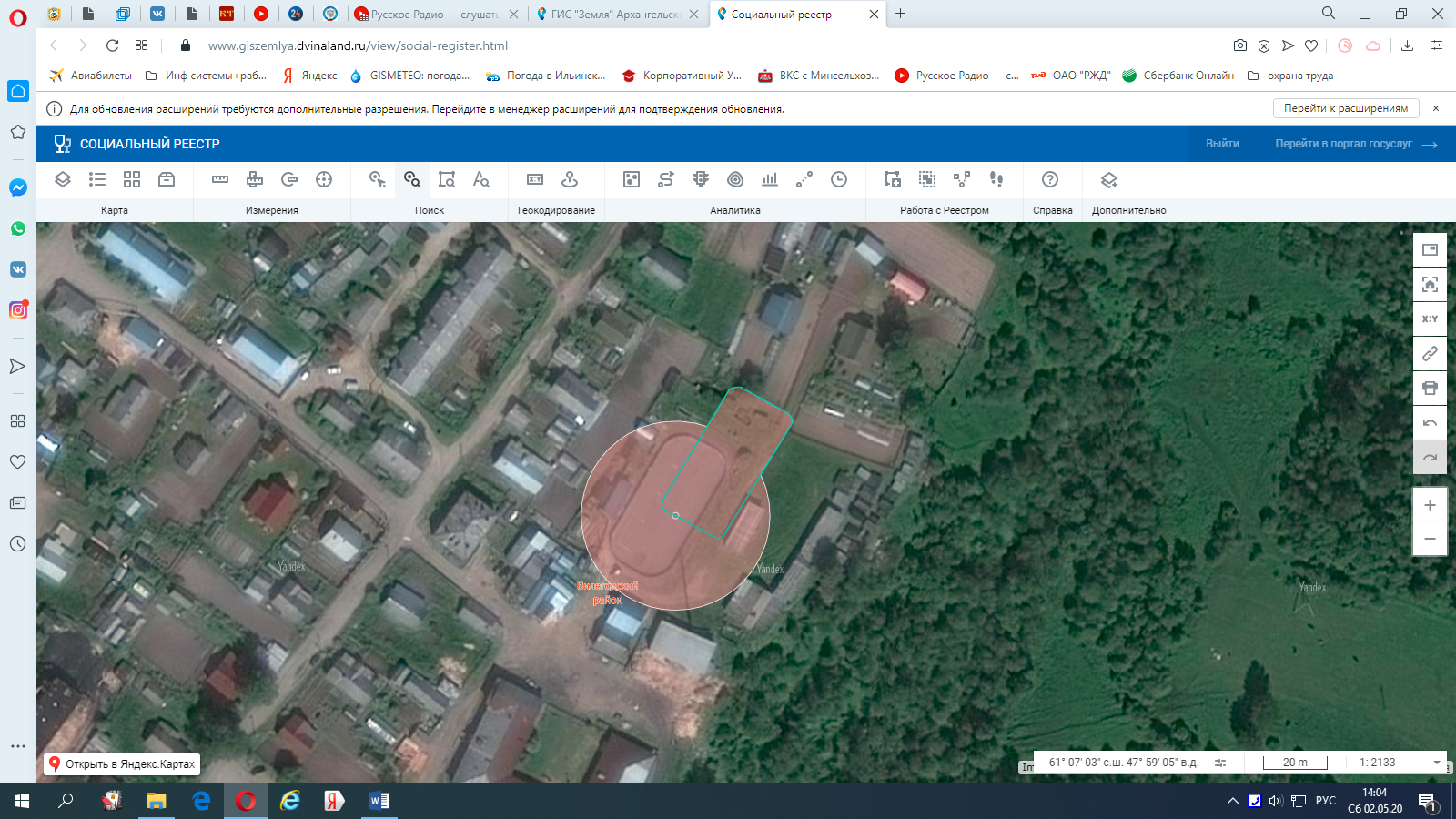 Условные обозначения:Приложение № 45к Перечню организаций и объектов, на прилегающих территориях к которым не допускается розничная продажа алкогольной продукции и розничная продажа алкогольной продукции при оказании услуг общественного питания на территории Вилегодского муниципального округаСхема № 45границ прилегающей территориимуниципального бюджетного образовательного учреждения «Никольская средняя общеобразовательная школа» комплексная спортивная площадкаУсловные обозначения:Приложение № 46к Перечню организаций и объектов, на прилегающих территориях к которым не допускается розничная продажа алкогольной продукции и розничная продажа алкогольной продукции при оказании услуг общественного питания на территории Вилегодского муниципального округаСхема № 46границ прилегающей территорииОбщества с ограниченной ответственностью «Российские железные дороги» «Виледь» Северная железная дорогаУсловные обозначения:Приложение № 47к Перечню организаций и объектов, на прилегающих территориях к которым не допускается розничная продажа алкогольной продукции и розничная продажа алкогольной продукции при оказании услуг общественного питания на территории Вилегодского муниципального округаСхема № 47границ прилегающей территорииОбщества с ограниченной ответственностью «Российские железные дороги» «Кивер» Северная железная дорогаУсловные обозначения:Байбородин Николай Александрович-заместитель главы, начальник Управления финансово-экономической деятельности и имущественных отношений, председатель комиссииИльина Галина Александровна-главный специалист отдела экономики Управления финансово-экономической деятельности и имущественных отношений, секретарь комиссииЧлены комиссии:Горностай Михаил Николаевич-директор МБОУ «Ильинская СОШ». депутат Собрания депутатов Вилегодского муниципального округаЕлезов Артур Александрович-индивидуальный предпринимательКашенцев Леонид Евгеньевич-главный врач ГБУЗ АО «Ильинская ЦРБ»Климова Татьяна Валерьевна-директор МБУ «Районный культурно-досуговый центр», депутат Собрания депутатов Вилегодского муниципального округаЛевина Анастасия Петровна-индивидуальный предпринимательШаповал Светлана Валерьевна-начальник отдела образования Управления образования и культурыЧевыкалова Галина Васильевна-индивидуальный предприниматель№                   п/пНаименование                          организации, объектаНомер схемы границ прилегающей территории Адрес организации, объектаРаздел 1. Образовательные организации и организации, осуществляющие обучение несовершеннолетнихРаздел 1. Образовательные организации и организации, осуществляющие обучение несовершеннолетнихРаздел 1. Образовательные организации и организации, осуществляющие обучение несовершеннолетнихРаздел 1. Образовательные организации и организации, осуществляющие обучение несовершеннолетнихРаздел 1. Образовательные организации и организации, осуществляющие обучение несовершеннолетних1.1детский сад «Росинка» структурное подразделение МБОУ «Павловская средняя общеобразовательная школа»1с. Павловск, д. 24, Вилегодского района, Архангельской области1.2детский сад «Ручеек» структурное подразделение «Быковская основная школа» МБОУ «Павловская средняя общеобразовательная школа»2с. Быково, д.54 «а» Вилегодского района, Архангельской области1.3детский сад «Рябинушка» корпус 13с. Ильинско-Подомское, ул. Мелиоративная, д.11, Вилегодского района, Архангельской области1.4детский сад «Рябинушка» корпус 24с. Ильинско-Подомское, ул. Спортивная, д.6, Вилегодского района, Архангельской области1.5детский сад «Рябинушка» корпус 35дер. Мухонская, ул. СХТ, д. 7, Вилегодского района, Архангельской области1.6детский сад-ясли «Ягодка» структурное подразделение МБОУ «Ильинская средняя общеобразовательная школа»6дер. Сидоровская, ул. Новосельская, д.4, Вилегодского района, Архангельской области1.7ГБУ АО «Ильинский детский дом»7с. Ильинско-Подомское, ул. Комсомольская, д.6 фл.3, Вилегодского района, Архангельской области1.8детский сад «Мишутка» структурное подразделение МБОУ «Никольская средняя общеобразовательная школа»8с. Никольск, ул. Октябрьская, д.9, Вилегодского района, Архангельской области1.9детский сад «Лесовичок» структурное подразделение МБОУ «Вохтинская средняя общеобразовательная школа»9пос. Широкий Прилук, ул. Ленина, д. 15, Вилегодского района, Архангельской области1.10детский сад «Колосок» структурное подразделение МБОУ «Вилегодская средняя общеобразовательная школа»10с. Вилегодск, д.81, Вилегодского района, Архангельской области1.11детский сад «Сказка» структурное подразделение МБОУ «Фоминская средняя общеобразовательная школа»11пос. Фоминский, ул. Комарова д. 12, Вилегодского района, Архангельской области1.12МБОУ «Павловская средняя общеобразовательная школа»12дер. Залесье, д. 12, 12а, 12б Вилегодского района, Архангельской области1.13«Быковская основная школа» структурное подразделение МБОУ «Павловская средняя общеобразовательная школа»13дер. Быково, д.54а, Вилегодского района, Архангельской области1.14МБОУ «Ильинская средняя общеобразовательная школа»14с. Ильинско-Подомское, ул. Ленина, д.7,  Вилегодского района, Архангельской области1.15МБОУ «Ильинская средняя общеобразовательная школа» структурное подразделение «Центр дополнительного образования»15с. Ильинско-Подомское, 
ул. П. Виноградова, д.11,   Вилегодского района,    Архангельской области1.16МБОУ «Ильинская средняя общеобразовательная школа» детский игровой парк «Росинка»16с. Ильинско-Подомское, ул.Советская,З6, Вилегодского района, Архангельской области1.17МБОУ ДО «Детская школа искусств» № 2817с. Ильинско-Подомское, ул. Советская, 38, Вилегодского района, Архангельской области1.18Филиал Коряжемского индустриального техникума18с. Ильинско- Подомское, ул. Советская, д.70,  Вилегодского района, Архангельской области1.19МБОУ «Никольская средняя общеобразовательная школа»19с. Никольск, ул. Школьная,  д. 13а, д. 7, д.9, Вилегодского района, Архангельской области1.20МБОУ «Вилегодская средняя общеобразовательная школа»20с. Вилегодск, д.80, Вилегодского района, Архангельской области ,1.21МБОУ «Вохтинская средняя общеобразовательная школа»21пос. Широкий Прилук, ул. Вохтинская, д. 15,    д. 18, д.19 Вилегодского района,            Архангельской области1.22МБОУ «Фоминская средняя общеобразовательная школа»22пос. Фоминский, ул. Комарова, д.10, д.10 ф. 1, Вилегодского района, Архангельской области1.23МБОУ «Фоминская средняя общеобразовательная школа»23пос. Фоминский, ул. Комарова, д. 11, Вилегодского района, Архангельской области1.24«Соровская начальная школа-детский сад» структурное подразделение МБОУ «Фоминская средняя общеобразовательная школа»24пос. Сорово, ул. Школьная, д.22 Вилегодского района, Архангельской областиРаздел 2. Организации, осуществляющие медицинскую деятельностьРаздел 2. Организации, осуществляющие медицинскую деятельностьРаздел 2. Организации, осуществляющие медицинскую деятельностьРаздел 2. Организации, осуществляющие медицинскую деятельностьРаздел 2. Организации, осуществляющие медицинскую деятельность2.1Быковский ФАП ГБУЗ «Ильинская ЦРБ»25дер. Быково, д.96, Вилегодского района, Архангельской области2.2Слободской ФАП ГБУЗ «Ильинская ЦРБ»26с. Слобода, д.З4, Вилегодского района, Архангельской области2.3Павловский ФАП ГБУЗ «Ильинская ЦРБ»27с. Павловск, д.24, Вилегодского района, Архангельской области2.4ГБУЗ «Ильинская ЦРБ»28с. Ильинско-Подомское, ул. Госпитальная, д. 14, Вилегодского района, Архангельской области2.5Сидоровский ФАП ГБУЗ «Ильинская ЦРБ»29дер. Сидоровская, ул. Новосельская, д.2, Вилегодского района, Архангельской области2.6Стоматологический кабинет ООО «СтомВип»30с.Ильинско-Подомское, ул. Советская , д.40, Вилегодского района, Архангельской области2.7Киверский ФАП ГБУЗ «Ильинская ЦРБ»31ст. Кивер, д.2, Вилегодского района, Архангельской области2.8Виледский ФАП ГБУЗ «Ильинская ЦРБ»32ст. Виледь, д.22, Вилегодского района, Архангельской области2.9Никольская амбулатория ГБУЗ «Ильинская ЦРБ»33с. Никольск, ул. Советская, д. 40, Вилегодского района, Архангельской области2.10Беляевский ФАП ГБУЗ «Ильинская ЦРБ»34с. Шалимово, ул. Речная д.2, Вилегодского района, Архангельской области2.11Вохтинский ФАП ГБУЗ «Ильинская ЦРБ»35пос. Широкий Прилук, ул. Вохтинская д.21, Вилегодского района, Архангельской области2.12Вилегодская амбулатория ГБУЗ «Ильинская ЦРБ»36с. Вилегодск, д.82, Вилегодского района, Архангельской области2.13Саминский ФАП ГБУЗ «Ильинская ЦРБ»37дер. Теринская д.9 помещение 1, Вилегодского района, Архангельской области2.14Соровская амбулатория ГБУЗ «Ильинская ЦРБ»38пос. Сорово, ул. Школьная, д.23, Вилегодского района, Архангельской области2.15Селянский ФАП ГБУЗ «Ильинская ЦРБ»39дер. Стафоровская, д.49, Вилегодского района, Архангельской области2.16Фоминский ФАП ГБУЗ «Ильинская ЦРБ»40пос. Фоминский, ул. Комсомольская, д. 1la Вилегодского района, Архангельской областиРаздел 3. Спортивные сооруженияРаздел 3. Спортивные сооруженияРаздел 3. Спортивные сооруженияРаздел 3. Спортивные сооруженияРаздел 3. Спортивные сооружения3.1спортивный комплексМБОУ ДО «ДЮСШ «ВИЛЕДЬ»41с. Ильинско-Подомское, ул. Спортивная, д. 7, Вилегодского района, Архангельской области3.2лыжероллерная трассаМБОУ ДО «ДЮСШ «ВИЛЕДЬ»42с. Ильинско-Подомское, ул. Северная, 11, Вилегодского района, Архангельской области3.3физкультурно-оздоровительный комплекс МБОУ ДО «ДЮСШ «ВИЛЕДЬ»43дер. Мухонская, ул. СХТ, д.6, Вилегодского района, Архангельской области3.4хоккейный корт МБОУ ДО «ДЮСШ «ВИЛЕДЬ»44с. Ильинско-Подомское, ул. Комсомольская, д.6 фл.8, Вилегодского района, Архангельской области3.5комплексная спортивная площадка МБОУ «Никольская средняя общеобразовательная школа»45с.Никольск, ул. Школьная, д.13 «А» Вилегодского района, Архангельской областиРаздел 4. ВокзалыРаздел 4. ВокзалыРаздел 4. ВокзалыРаздел 4. ВокзалыРаздел 4. Вокзалы4.1железнодорожный вокзал ОАО «РЖД» «Виледь» Северная железная дорога 46ст. Виледь, д.9, Вилегодского района, Архангельской области4.2железнодорожный вокзал ОАО «РЖД» «Кивер» Северная железная дорога47ст. Кивер, д.4, Вилегодского района, Архангельской областиМестоположение объекта: Архангельская область, Вилегодский район, с. Павловск д. 24Масштаб 1:2133границы земельного участкаграницы прилегающих территорий, в пределах которых не допускается розничная продажа алкогольной продукцииМестоположение объекта: Архангельская область, Вилегодский район, с. Быково д. 54 «А»Масштаб 1:2133границы земельного участкаграницы прилегающих территорий, в пределах которых не допускается розничная продажа алкогольной продукцииМестоположение объекта: Архангельская область, Вилегодский район, с. Ильинско-Подомское ул. Мелиоративная д.11Масштаб 1:4265границы земельного участкаграницы прилегающих территорий, в пределах которых не допускается розничная продажа алкогольной продукцииМестоположение объекта: Архангельская область, Вилегодский район, с. Ильинско-Подомское ул. Спортивная д.6Масштаб 1:4265границы земельного участкаграницы прилегающих территорий, в пределах которых не допускается розничная продажа алкогольной продукцииМестоположение объекта: Архангельская область, Вилегодский район, дер. Мухонская, ул. СХТ, д.7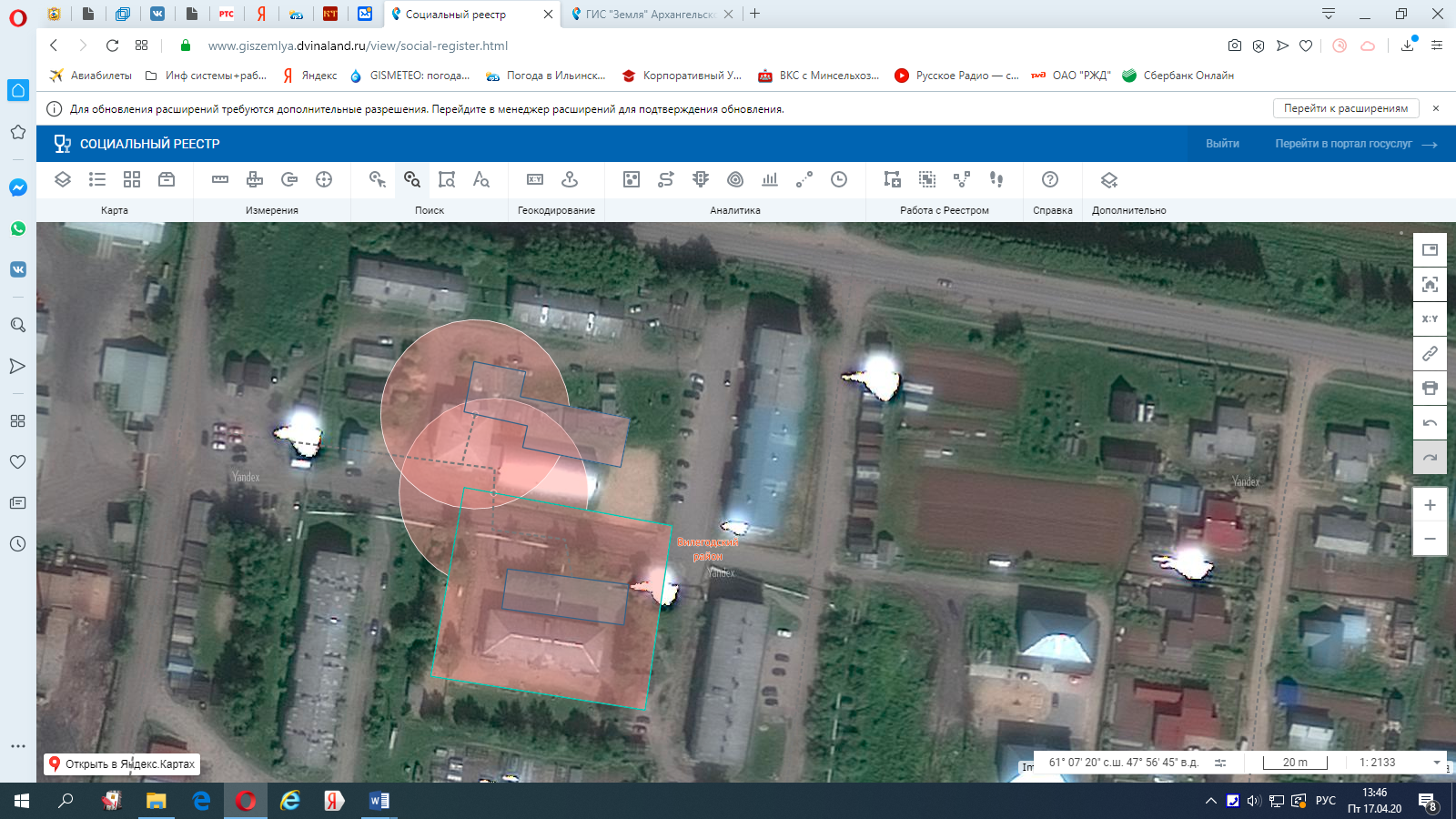 Масштаб 1:2133границы земельного участкаграницы прилегающих территорий, в пределах которых не допускается розничная продажа алкогольной продукцииМестоположение объекта: Архангельская область, Вилегодский район, дер. Сидоровская, ул. Новосельская, д.4Масштаб 1:2133границы земельного участкаграницы прилегающих территорий, в пределах которых не допускается розничная продажа алкогольной продукцииМестоположение объекта: Архангельская область, Вилегодский район, с. Ильинско-Подомское, ул. Комсомольская, д.6, фл.3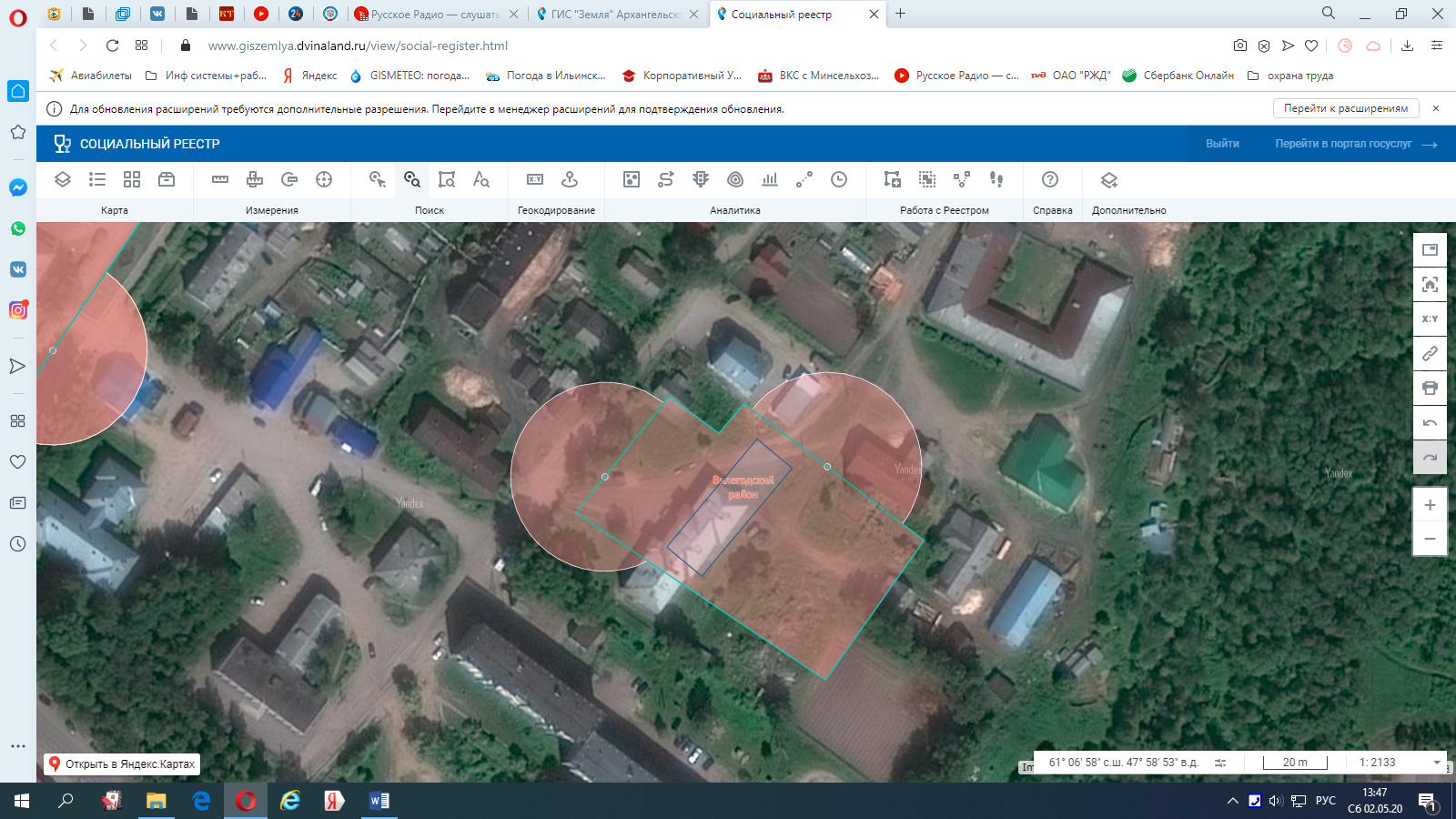 Масштаб 1:2133границы земельного участкаграницы прилегающих территорий, в пределах которых не допускается розничная продажа алкогольной продукцииМестоположение объекта: Архангельская область, Вилегодский район, с. Никольск, ул. Октябрьская, д.9Масштаб 1:4265границы земельного участкаграницы прилегающих территорий, в пределах которых не допускается розничная продажа алкогольной продукцииМестоположение объекта: Архангельская область, Вилегодский район, пос. Широкий Прилук, ул. Ленина, д.15Масштаб 1:4265границы земельного участкаграницы прилегающих территорий, в пределах которых не допускается розничная продажа алкогольной продукцииМестоположение объекта: Архангельская область, Вилегодский район, с. Вилегодск, д. 81Масштаб 1:4265границы земельного участкаграницы прилегающих территорий, в пределах которых не допускается розничная продажа алкогольной продукцииМестоположение объекта: Архангельская область, Вилегодский район, пос. Фоминский, ул. Комарова, д.12Масштаб 1:2133границы земельного участкаграницы прилегающих территорий, в пределах которых не допускается розничная продажа алкогольной продукцииМестоположение объекта: Архангельская область, Вилегодский район, дер. Залесье д.12,12А,12БМасштаб 1:4265границы земельного участкаграницы прилегающих территорий, в пределах которых не допускается розничная продажа алкогольной продукцииМестоположение объекта: Архангельская область, Вилегодский район, дер. Быково, д.54АМасштаб 1:2133границы земельного участкаграницы прилегающих территорий, в пределах которых не допускается розничная продажа алкогольной продукцииМестоположение объекта: Архангельская область, Вилегодский район, с. Ильинско-Подомское ул. Ленина д.7Масштаб 1:4265границы земельного участкаграницы прилегающих территорий, в пределах которых не допускается розничная продажа алкогольной продукцииМестоположение объекта: Архангельская область, Вилегодский район, с. Ильинско-Подомское ул. Павлина Виноградова д.11Масштаб 1:2133границы земельного участкаграницы прилегающих территорий, в пределах которых не допускается розничная продажа алкогольной продукцииМестоположение объекта: Архангельская область, Вилегодский район, с. Ильинско-Подомское ул. Советская д.36Масштаб 1:4265границы земельного участкаграницы прилегающих территорий, в пределах которых не допускается розничная продажа алкогольной продукцииМестоположение объекта: Архангельская область, Вилегодский район, с. Ильинско-Подомское ул. Советская д.38Масштаб 1:4265границы земельного участкаграницы прилегающих территорий, в пределах которых не допускается розничная продажа алкогольной продукцииМестоположение объекта: Архангельская область, Вилегодский район, с. Ильинско-Подомское ул. Советская д.70Масштаб 1:4265границы земельного участкаграницы прилегающих территорий, в пределах которых не допускается розничная продажа алкогольной продукцииМестоположение объекта: Архангельская область, Вилегодский район, с. Никольск, ул. Школьная д.13а,7,9Масштаб 1:4265границы земельного участкаграницы прилегающих территорий, в пределах которых не допускается розничная продажа алкогольной продукцииМестоположение объекта: Архангельская область, Вилегодский район, с. Вилегодск, д. 80Масштаб 1:4265границы земельного участкаграницы прилегающих территорий, в пределах которых не допускается розничная продажа алкогольной продукцииМестоположение объекта: Архангельская область, Вилегодский район, пос. Фоминский, ул. Комарова, д.10, 10 фл.1Масштаб 1:4265границы земельного участкаграницы прилегающих территорий, в пределах которых не допускается розничная продажа алкогольной продукцииМестоположение объекта: Архангельская область, Вилегодский район, пос. Фоминский, ул. Комарова, д.11Масштаб 1:2133границы земельного участкаграницы прилегающих территорий, в пределах которых не допускается розничная продажа алкогольной продукцииМестоположение объекта: Архангельская область, Вилегодский район, пос. Сорово, ул. Школьная, д.22Масштаб 1:2133границы земельного участкаграницы прилегающих территорий, в пределах которых не допускается розничная продажа алкогольной продукцииМестоположение объекта: Архангельская область, Вилегодский район, дер. Быково, д. 96Масштаб 1:2133границы земельного участкаграницы прилегающих территорий, в пределах которых не допускается розничная продажа алкогольной продукцииМестоположение объекта: Архангельская область, Вилегодский район, с. Слобода д. 34Масштаб 1:4265границы земельного участкаграницы прилегающих территорий, в пределах которых не допускается розничная продажа алкогольной продукцииМестоположение объекта: Архангельская область, Вилегодский район, с. Павловск д. 24Масштаб 1:2133границы земельного участкаграницы прилегающих территорий, в пределах которых не допускается розничная продажа алкогольной продукцииМестоположение объекта: Архангельская область, Вилегодский район, с. Ильинско-Подомское, ул. Госпитальная, д.14Масштаб 1:4265границы земельного участкаграницы прилегающих территорий, в пределах которых не допускается розничная продажа алкогольной продукцииМестоположение объекта: Архангельская область, Вилегодский район, дер. Сидоровская, ул. Новосельская, д.2Масштаб 1:2133границы земельного участкаграницы прилегающих территорий, в пределах которых не допускается розничная продажа алкогольной продукцииМестоположение объекта: Архангельская область, Вилегодский район, с. Ильинско-Подомское ул. Советская д.40Масштаб 1:4265границы прилегающих территорий, в пределах которых не допускается розничная продажа алкогольной продукциистоматологический кабинетМестоположение объекта: Архангельская область, Вилегодский район, ст. Кивер д. 2Масштаб 1:2133границы земельного участкаграницы прилегающих территорий, в пределах которых не допускается розничная продажа алкогольной продукцииМестоположение объекта: Архангельская область, Вилегодский район, ст. Виледь д. 22Масштаб 1:2133границы земельного участкаграницы прилегающих территорий, в пределах которых не допускается розничная продажа алкогольной продукцииМестоположение объекта: Архангельская область, Вилегодский район, с. Никольск, ул. Советская, д.40Масштаб 1:4265границы прилегающих территорий, в пределах которых не допускается розничная продажа алкогольной продукцииМестоположение объекта: Архангельская область, Вилегодский район, пос. Широкий Прилук, ул. Вохтинская, д.21Масштаб 1:4265границы прилегающих территорий, в пределах которых не допускается розничная продажа алкогольной продукцииВохтинский ФАП ГБУЗ «Ильинская ЦРБ»Местоположение объекта: Архангельская область, Вилегодский район, с. Вилегодск, д. 82Масштаб 1:4265границы земельного участкаграницы прилегающих территорий, в пределах которых не допускается розничная продажа алкогольной продукцииВилегодская амбулатория ГБУЗ «Ильинская ЦРБ»Местоположение объекта: Архангельская область, Вилегодский район, дер. Теринская д. 9Масштаб 1:4265границы прилегающих территорий, в пределах которых не допускается розничная продажа алкогольной продукцииМестоположение объекта: Архангельская область, Вилегодский район, пос. Сорово, ул. Школьная, д.23Масштаб 1:4265границы земельного участкаграницы прилегающих территорий, в пределах которых не допускается розничная продажа алкогольной продукцииСоровская амбулатория ГБУЗ «Ильинская ЦРБ»Местоположение объекта: Архангельская область, Вилегодский район, дер. Стафоровская, д.49Масштаб 1:4265границы прилегающих территорий, в пределах которых не допускается розничная продажа алкогольной продукцииМестоположение объекта: Архангельская область, Вилегодский район, пос. Фоминский, 
ул. Комсомольская, д.11 аМасштаб 1:4265границы прилегающих территорий, в пределах которых не допускается розничная продажа алкогольной продукцииМестоположение объекта: Архангельская область, Вилегодский район, с. Ильинско-Подомское ул. Спортивная д.7Масштаб 1:4265границы земельного участкаграницы прилегающих территорий, в пределах которых не допускается розничная продажа алкогольной продукцииМестоположение объекта: Архангельская область, Вилегодский район, с. Ильинско-Подомское ул. Северная, 11Масштаб 1:4265границы земельного участкаграницы прилегающих территорий, в пределах которых не допускается розничная продажа алкогольной продукцииМестоположение объекта: Архангельская область, Вилегодский район, дер. Мухонская, ул. СХТ, д.6Масштаб 1:2133границы земельного участкаграницы прилегающих территорий, в пределах которых не допускается розничная продажа алкогольной продукцииМестоположение объекта: Архангельская область, Вилегодский район, с. Ильинско-Подомское ул. Комсомольская, д.6, фл.8Масштаб 1:2133границы земельного участкаграницы прилегающих территорий, в пределах которых не допускается розничная продажа алкогольной продукцииМестоположение объекта: Архангельская область, Вилегодский район, с. Никольск, ул. Школьная д.13 АМасштаб 1:4265границы земельного участкаграницы прилегающих территорий, в пределах которых не допускается розничная продажа алкогольной продукциикомплексная спортивная площадкаМестоположение объекта: Архангельская область, Вилегодский район, ст. Виледь, д.9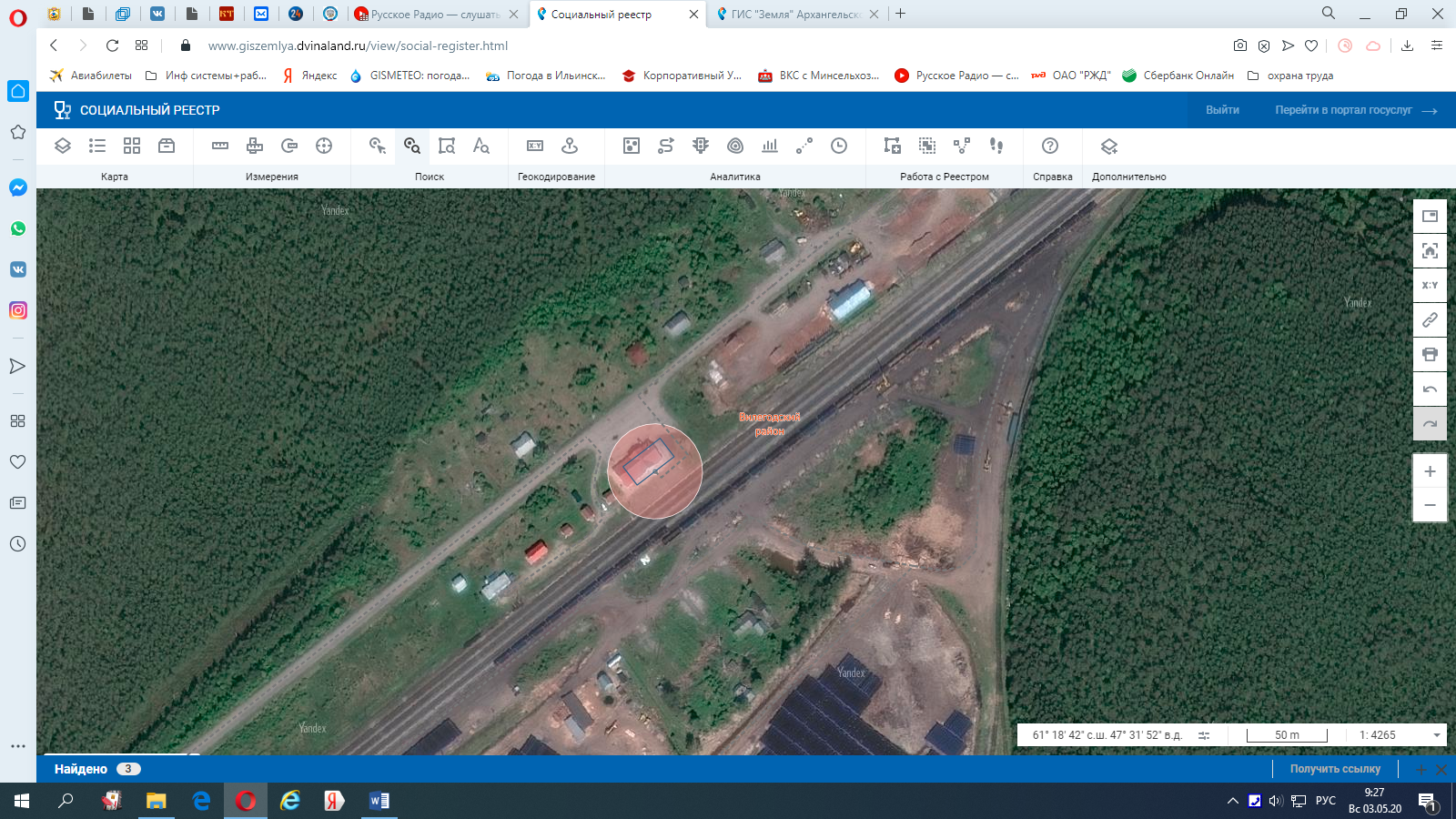 Масштаб 1:4265границы земельного участкаграницы прилегающих территорий, в пределах которых не допускается розничная продажа алкогольной продукцииМестоположение объекта: Архангельская область, Вилегодский район, ст. Кивер, д.4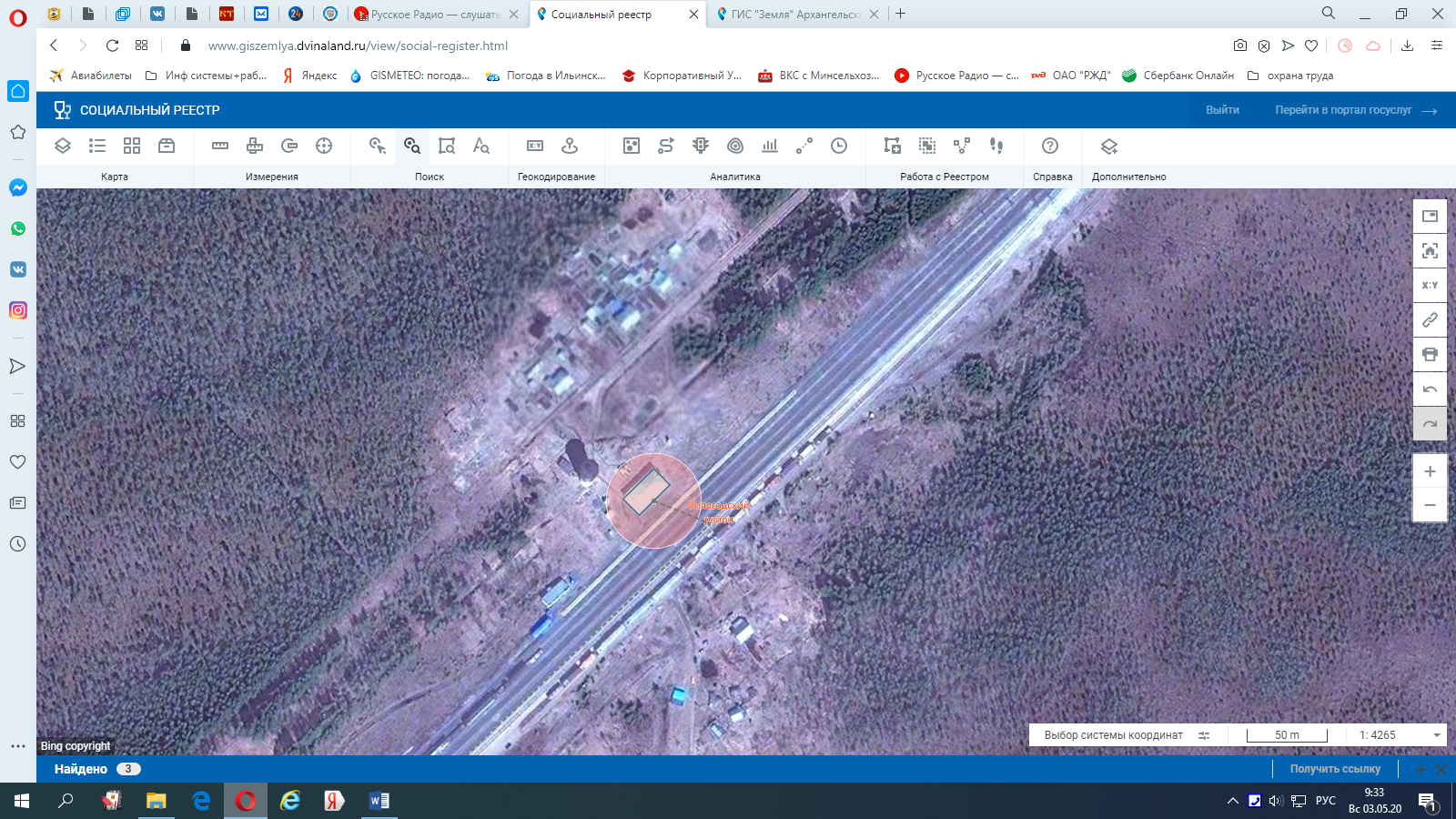 Масштаб 1:4265границы земельного участкаграницы прилегающих территорий, в пределах которых не допускается розничная продажа алкогольной продукции